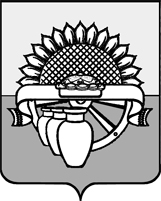 ПОСТАНОВЛЕНИЕАДМИНИСТРАЦИИ ЦЕНТРАЛЬНОГО СЕЛЬСКОГО ПОСЕЛЕНИЯ БЕЛОГЛИНСКОГО РАЙОНАот 05.08.19                                                                                                  № 38пос. ЦентральныйО внесении изменений в постановление администрации Центрального сельского поселения Белоглинского района от 21.09.2015 года № 108«Об утверждении муниципальной программы «Развитие жилищно-коммунального хозяйства в Центральном сельском поселении Белоглинского района»В соответствии с Бюджетным кодексом Российской Федерации, Федеральным законом от 06 октября 2003 года № 131-ФЗ «Об общих принципах организации местного самоуправления в Российской Федерации», постановлением администрации Центрального сельского поселения Белоглинского района от 28 августа 2015 года № 102 «Об утверждении Порядка разработки, утверждения и реализации ведомственных целевых программ Центрального сельского поселения Белоглинского района», руководствуясь Уставом Центрального сельского поселения Белоглинского района постановляю:1. В постановление администрации Центрального сельского поселения Белоглинского района от 21.09.2015 года № 108 «Об утверждении муниципальной программы «Развитие жилищно-коммунального хозяйства в Центральном сельском поселении Белоглинского района» внести следующие изменения:1.1. Приложение №2 к муниципальной программе Центрального сельского поселения Белоглинского района «Развитие жилищно-коммунального хозяйства в Центральном сельском поселении Белоглинского района» изложить в новой редакции (прилагается).1.2. Приложение №3 к муниципальной программе Центрального сельского поселения Белоглинского района «Развитие жилищно-коммунального хозяйства в Центральном сельском поселении Белоглинского района» изложить в новой редакции (прилагается).2. Главному специалисту администрации Центрального сельского поселения Белоглинского района (Шувалова О.А.) обнародовать постановление, ведущему специалисту администрации Центрального сельского поселения Белоглинского района (Жданкина Е.В.) разместить в сети Интернет, на официальном сайте Центрального сельского поселения Белоглинского района (centrsp13.ru).3. Контроль  за выполнением настоящего постановления оставляю за собой.4. Постановление вступает в силу со дня его обнародования.Приложение 1к постановлению администрацииЦентрального сельского поселенияБелоглинского района                                   От 05.08.2019№38«Приложение № 2к муниципальной программе«Развитие жилищно-коммунального хозяйства в Центральном сельском поселенииБелоглинского района»ПЕРЕЧЕНЬ ОСНОВНЫХ МЕРОПРИЯТИЙ МУНИЦИПАЛЬНОЙ ПРОГРАММЫЦентрального сельского поселения Белоглинского района«Развитие жилищно-коммунального хозяйства в Центральном сельском поселении Белоглинского района»Приложение 2к постановлению администрацииЦентрального сельского поселенияБелоглинского района                                   от 02.07.2019  № 30/2«Приложение № 3к муниципальной программе«Развитие жилищно-коммунального хозяйства в Центральном сельском поселенииБелоглинского района»Глава Центрального сельского  поселенияБелоглинского района                                Е.А.Курленко№ п./п.НаименованиемероприятияНаименованиемероприятияИсточникфинансированияИсточникфинансированияИсточникфинансированияИсточникфинансированияИсточникфинансированияОбъемфинансирования,всего(тыс. руб.)Объемфинансирования,всего(тыс. руб.)Объемфинансирования,всего(тыс. руб.)В том числе по годамВ том числе по годамВ том числе по годамВ том числе по годамВ том числе по годамВ том числе по годамВ том числе по годамНепосредственный результат реализации мероприятияНепосредственный результат реализации мероприятияНепосредственный результат реализации мероприятияМуниципальный заказчик, главный распорядитель (распорядитель) бюджетных средств, исполнитель№ п./п.НаименованиемероприятияНаименованиемероприятияИсточникфинансированияИсточникфинансированияИсточникфинансированияИсточникфинансированияИсточникфинансированияОбъемфинансирования,всего(тыс. руб.)Объемфинансирования,всего(тыс. руб.)Объемфинансирования,всего(тыс. руб.)2019 год2019 год2020 год2020 год2020 год2020 год2021год1223333344455666678889Поддержка жилищно-коммунального хозяйстваПоддержка жилищно-коммунального хозяйствавсеговсеговсеговсеговсего8906195,08906195,08906195,02960951,52960951,52961261,52961261,52961261,52961261,52961261,5повышение качества и надежности  производимых (оказываемых) для потребителей  коммунальных услуг;обеспечение благоприятной окружающей средыповышение качества и надежности  производимых (оказываемых) для потребителей  коммунальных услуг;обеспечение благоприятной окружающей средыповышение качества и надежности  производимых (оказываемых) для потребителей  коммунальных услуг;обеспечение благоприятной окружающей средыАдминистрация Центрального сельского поселения Белоглинского района МКУ «Центральное хозяйственное объединение»МУП  «Центральное хозяйственное объединениеПоддержка жилищно-коммунального хозяйстваПоддержка жилищно-коммунального хозяйствабюджет поселения бюджет поселения бюджет поселения бюджет поселения бюджет поселения повышение качества и надежности  производимых (оказываемых) для потребителей  коммунальных услуг;обеспечение благоприятной окружающей средыповышение качества и надежности  производимых (оказываемых) для потребителей  коммунальных услуг;обеспечение благоприятной окружающей средыповышение качества и надежности  производимых (оказываемых) для потребителей  коммунальных услуг;обеспечение благоприятной окружающей средыАдминистрация Центрального сельского поселения Белоглинского района МКУ «Центральное хозяйственное объединение»МУП  «Центральное хозяйственное объединениеПоддержка жилищно-коммунального хозяйстваПоддержка жилищно-коммунального хозяйствакраевой бюджеткраевой бюджеткраевой бюджеткраевой бюджеткраевой бюджет----------повышение качества и надежности  производимых (оказываемых) для потребителей  коммунальных услуг;обеспечение благоприятной окружающей средыповышение качества и надежности  производимых (оказываемых) для потребителей  коммунальных услуг;обеспечение благоприятной окружающей средыповышение качества и надежности  производимых (оказываемых) для потребителей  коммунальных услуг;обеспечение благоприятной окружающей средыАдминистрация Центрального сельского поселения Белоглинского района МКУ «Центральное хозяйственное объединение»МУП  «Центральное хозяйственное объединениеПоддержка жилищно-коммунального хозяйстваПоддержка жилищно-коммунального хозяйствафедеральный бюджетфедеральный бюджетфедеральный бюджетфедеральный бюджетфедеральный бюджет----------повышение качества и надежности  производимых (оказываемых) для потребителей  коммунальных услуг;обеспечение благоприятной окружающей средыповышение качества и надежности  производимых (оказываемых) для потребителей  коммунальных услуг;обеспечение благоприятной окружающей средыповышение качества и надежности  производимых (оказываемых) для потребителей  коммунальных услуг;обеспечение благоприятной окружающей средыАдминистрация Центрального сельского поселения Белоглинского района МКУ «Центральное хозяйственное объединение»МУП  «Центральное хозяйственное объединениеПоддержка жилищно-коммунального хозяйстваПоддержка жилищно-коммунального хозяйствавнебюджетные источникивнебюджетные источникивнебюджетные источникивнебюджетные источникивнебюджетные источники----------повышение качества и надежности  производимых (оказываемых) для потребителей  коммунальных услуг;обеспечение благоприятной окружающей средыповышение качества и надежности  производимых (оказываемых) для потребителей  коммунальных услуг;обеспечение благоприятной окружающей средыповышение качества и надежности  производимых (оказываемых) для потребителей  коммунальных услуг;обеспечение благоприятной окружающей средыАдминистрация Центрального сельского поселения Белоглинского района МКУ «Центральное хозяйственное объединение»МУП  «Центральное хозяйственное объединение1.Основное мероприятие № 1 Мероприятия в сфере коммунального хозяйстваОсновное мероприятие № 1 Мероприятия в сфере коммунального хозяйствавсеговсеговсеговсеговсего3350,03350,03350,0130,0130,01610,01610,01610,01610,01610,0создание комфортных условий проживания и отдыха населениясоздание комфортных условий проживания и отдыха населениясоздание комфортных условий проживания и отдыха населенияАдминистрация Центрального сельского поселения Белоглинского района МУП  «Центральное хозяйственное объединение1.Основное мероприятие № 1 Мероприятия в сфере коммунального хозяйстваОсновное мероприятие № 1 Мероприятия в сфере коммунального хозяйствабюджет поселения бюджет поселения бюджет поселения бюджет поселения бюджет поселения 3350,03350,03350,0130,0130,01610,01610,01610,01610,01610,0создание комфортных условий проживания и отдыха населениясоздание комфортных условий проживания и отдыха населениясоздание комфортных условий проживания и отдыха населенияАдминистрация Центрального сельского поселения Белоглинского района МУП  «Центральное хозяйственное объединение1.Основное мероприятие № 1 Мероприятия в сфере коммунального хозяйстваОсновное мероприятие № 1 Мероприятия в сфере коммунального хозяйствакраевой бюджеткраевой бюджеткраевой бюджеткраевой бюджеткраевой бюджет----------создание комфортных условий проживания и отдыха населениясоздание комфортных условий проживания и отдыха населениясоздание комфортных условий проживания и отдыха населенияАдминистрация Центрального сельского поселения Белоглинского района МУП  «Центральное хозяйственное объединение1.Основное мероприятие № 1 Мероприятия в сфере коммунального хозяйстваОсновное мероприятие № 1 Мероприятия в сфере коммунального хозяйствафедеральный бюджетфедеральный бюджетфедеральный бюджетфедеральный бюджетфедеральный бюджет----------создание комфортных условий проживания и отдыха населениясоздание комфортных условий проживания и отдыха населениясоздание комфортных условий проживания и отдыха населенияАдминистрация Центрального сельского поселения Белоглинского района МУП  «Центральное хозяйственное объединение1.Основное мероприятие № 1 Мероприятия в сфере коммунального хозяйстваОсновное мероприятие № 1 Мероприятия в сфере коммунального хозяйствавнебюджетные источникивнебюджетные источникивнебюджетные источникивнебюджетные источникивнебюджетные источники----------создание комфортных условий проживания и отдыха населениясоздание комфортных условий проживания и отдыха населениясоздание комфортных условий проживания и отдыха населенияАдминистрация Центрального сельского поселения Белоглинского района МУП  «Центральное хозяйственное объединение1.1Компенсация выпадающих доходов организациям, предоставляющим населению услуги водоснабжения и водоотведения по тарифам, не обеспечивающим возмещение издержекКомпенсация выпадающих доходов организациям, предоставляющим населению услуги водоснабжения и водоотведения по тарифам, не обеспечивающим возмещение издержеквсеговсеговсеговсеговсего4830,04830,04830,01610,01610,01610,01610,01610,01610,01610,0Бесперебойная работа водоснабжающей  организацииБесперебойная работа водоснабжающей  организацииБесперебойная работа водоснабжающей  организацииАдминистрация Центрального сельского поселения Белоглинского района МУП «Центральное хозяйственное объединение»1.1Компенсация выпадающих доходов организациям, предоставляющим населению услуги водоснабжения и водоотведения по тарифам, не обеспечивающим возмещение издержекКомпенсация выпадающих доходов организациям, предоставляющим населению услуги водоснабжения и водоотведения по тарифам, не обеспечивающим возмещение издержекбюджет поселения бюджет поселения бюджет поселения бюджет поселения бюджет поселения 4830,04830,04830,01610,01610,01610,01610,01610,01610,01610,0Бесперебойная работа водоснабжающей  организацииБесперебойная работа водоснабжающей  организацииБесперебойная работа водоснабжающей  организацииАдминистрация Центрального сельского поселения Белоглинского района МУП «Центральное хозяйственное объединение»1.1Компенсация выпадающих доходов организациям, предоставляющим населению услуги водоснабжения и водоотведения по тарифам, не обеспечивающим возмещение издержекКомпенсация выпадающих доходов организациям, предоставляющим населению услуги водоснабжения и водоотведения по тарифам, не обеспечивающим возмещение издержеккраевой бюджеткраевой бюджеткраевой бюджеткраевой бюджеткраевой бюджет----------Бесперебойная работа водоснабжающей  организацииБесперебойная работа водоснабжающей  организацииБесперебойная работа водоснабжающей  организацииАдминистрация Центрального сельского поселения Белоглинского района МУП «Центральное хозяйственное объединение»1.1Компенсация выпадающих доходов организациям, предоставляющим населению услуги водоснабжения и водоотведения по тарифам, не обеспечивающим возмещение издержекКомпенсация выпадающих доходов организациям, предоставляющим населению услуги водоснабжения и водоотведения по тарифам, не обеспечивающим возмещение издержекфедеральный бюджетфедеральный бюджетфедеральный бюджетфедеральный бюджетфедеральный бюджет----------Бесперебойная работа водоснабжающей  организацииБесперебойная работа водоснабжающей  организацииБесперебойная работа водоснабжающей  организацииАдминистрация Центрального сельского поселения Белоглинского района МУП «Центральное хозяйственное объединение»1.1Компенсация выпадающих доходов организациям, предоставляющим населению услуги водоснабжения и водоотведения по тарифам, не обеспечивающим возмещение издержекКомпенсация выпадающих доходов организациям, предоставляющим населению услуги водоснабжения и водоотведения по тарифам, не обеспечивающим возмещение издержеквнебюджетные источникивнебюджетные источникивнебюджетные источникивнебюджетные источникивнебюджетные источники----------Бесперебойная работа водоснабжающей  организацииБесперебойная работа водоснабжающей  организацииБесперебойная работа водоснабжающей  организацииАдминистрация Центрального сельского поселения Белоглинского района МУП «Центральное хозяйственное объединение»2.Основное мероприятия № 2 БлагоустройствоОсновное мероприятия № 2 Благоустройствовсеговсеговсеговсеговсего180000,0180000,0180000,060000,060000,060000,060000,060000,060000,060000,0Приведение в качественное состояние элементов благоустройства Центрального сельского поселения Белоглинского района.Приведение в качественное состояние элементов благоустройства Центрального сельского поселения Белоглинского района.Приведение в качественное состояние элементов благоустройства Центрального сельского поселения Белоглинского района.Администрация Центрального сельского поселения Белоглинского района МКУ «Центральное хозяйственное объединение»2.Основное мероприятия № 2 БлагоустройствоОсновное мероприятия № 2 Благоустройствобюджет поселения бюджет поселения бюджет поселения бюджет поселения бюджет поселения 180000,0180000,0180000,060000,060000,060000,060000,060000,060000,060000,0Приведение в качественное состояние элементов благоустройства Центрального сельского поселения Белоглинского района.Приведение в качественное состояние элементов благоустройства Центрального сельского поселения Белоглинского района.Приведение в качественное состояние элементов благоустройства Центрального сельского поселения Белоглинского района.Администрация Центрального сельского поселения Белоглинского района МКУ «Центральное хозяйственное объединение»2.Основное мероприятия № 2 БлагоустройствоОсновное мероприятия № 2 Благоустройствокраевой бюджеткраевой бюджеткраевой бюджеткраевой бюджеткраевой бюджет----------Приведение в качественное состояние элементов благоустройства Центрального сельского поселения Белоглинского района.Приведение в качественное состояние элементов благоустройства Центрального сельского поселения Белоглинского района.Приведение в качественное состояние элементов благоустройства Центрального сельского поселения Белоглинского района.Администрация Центрального сельского поселения Белоглинского района МКУ «Центральное хозяйственное объединение»2.Основное мероприятия № 2 БлагоустройствоОсновное мероприятия № 2 Благоустройствофедеральный бюджетфедеральный бюджетфедеральный бюджетфедеральный бюджетфедеральный бюджет----------Приведение в качественное состояние элементов благоустройства Центрального сельского поселения Белоглинского района.Приведение в качественное состояние элементов благоустройства Центрального сельского поселения Белоглинского района.Приведение в качественное состояние элементов благоустройства Центрального сельского поселения Белоглинского района.Администрация Центрального сельского поселения Белоглинского района МКУ «Центральное хозяйственное объединение»2.Основное мероприятия № 2 БлагоустройствоОсновное мероприятия № 2 Благоустройствовнебюджетные источникивнебюджетные источникивнебюджетные источникивнебюджетные источникивнебюджетные источники----------Приведение в качественное состояние элементов благоустройства Центрального сельского поселения Белоглинского района.Приведение в качественное состояние элементов благоустройства Центрального сельского поселения Белоглинского района.Приведение в качественное состояние элементов благоустройства Центрального сельского поселения Белоглинского района.Администрация Центрального сельского поселения Белоглинского района МКУ «Центральное хозяйственное объединение»2.1Содержание систем уличного освещения Содержание систем уличного освещения всеговсеговсеговсеговсего120270012027001202700400900400900400900400900400900400900400900обеспечение надежного и высокоэффективного уличного освещения территории Центрального сельского поселения Белоглинского районаобеспечение надежного и высокоэффективного уличного освещения территории Центрального сельского поселения Белоглинского районаобеспечение надежного и высокоэффективного уличного освещения территории Центрального сельского поселения Белоглинского районаАдминистрация Центрального сельского поселения Белоглинского района МКУ «Центральное хозяйственное объединение»2.1Содержание систем уличного освещения Содержание систем уличного освещения бюджет поселения бюджет поселения бюджет поселения бюджет поселения бюджет поселения 120270012027001202700400900400900400900400900400900400900400900обеспечение надежного и высокоэффективного уличного освещения территории Центрального сельского поселения Белоглинского районаобеспечение надежного и высокоэффективного уличного освещения территории Центрального сельского поселения Белоглинского районаобеспечение надежного и высокоэффективного уличного освещения территории Центрального сельского поселения Белоглинского районаАдминистрация Центрального сельского поселения Белоглинского района МКУ «Центральное хозяйственное объединение»2.1Содержание систем уличного освещения Содержание систем уличного освещения краевой бюджеткраевой бюджеткраевой бюджеткраевой бюджеткраевой бюджет----------обеспечение надежного и высокоэффективного уличного освещения территории Центрального сельского поселения Белоглинского районаобеспечение надежного и высокоэффективного уличного освещения территории Центрального сельского поселения Белоглинского районаобеспечение надежного и высокоэффективного уличного освещения территории Центрального сельского поселения Белоглинского районаАдминистрация Центрального сельского поселения Белоглинского района МКУ «Центральное хозяйственное объединение»2.1Содержание систем уличного освещения Содержание систем уличного освещения федеральный бюджетфедеральный бюджетфедеральный бюджетфедеральный бюджетфедеральный бюджет----------обеспечение надежного и высокоэффективного уличного освещения территории Центрального сельского поселения Белоглинского районаобеспечение надежного и высокоэффективного уличного освещения территории Центрального сельского поселения Белоглинского районаобеспечение надежного и высокоэффективного уличного освещения территории Центрального сельского поселения Белоглинского районаАдминистрация Центрального сельского поселения Белоглинского района МКУ «Центральное хозяйственное объединение»2.1Содержание систем уличного освещения Содержание систем уличного освещения внебюджетные источникивнебюджетные источникивнебюджетные источникивнебюджетные источникивнебюджетные источники----------обеспечение надежного и высокоэффективного уличного освещения территории Центрального сельского поселения Белоглинского районаобеспечение надежного и высокоэффективного уличного освещения территории Центрального сельского поселения Белоглинского районаобеспечение надежного и высокоэффективного уличного освещения территории Центрального сельского поселения Белоглинского районаАдминистрация Центрального сельского поселения Белоглинского района МКУ «Центральное хозяйственное объединение»2.2Другие мероприятия в области благоустройства (обустройство территории)Другие мероприятия в области благоустройства (обустройство территории)всеговсеговсеговсеговсего4443,44443,44443,4504,8504,81039,91039,91039,91039,92798,7Приведение в качественное состояние элементов благоустройства Центрального сельского поселения Белоглинского района.Приведение в качественное состояние элементов благоустройства Центрального сельского поселения Белоглинского района.Приведение в качественное состояние элементов благоустройства Центрального сельского поселения Белоглинского района.Администрация Центрального сельского поселения Белоглинского района МКУ «Центральное хозяйственное объединение»2.2Другие мероприятия в области благоустройства (обустройство территории)Другие мероприятия в области благоустройства (обустройство территории)бюджет поселениябюджет поселениябюджет поселениябюджет поселениябюджет поселения2743,42743,42743,4504,8504,81039,91039,91039,91039,91098,7Приведение в качественное состояние элементов благоустройства Центрального сельского поселения Белоглинского района.Приведение в качественное состояние элементов благоустройства Центрального сельского поселения Белоглинского района.Приведение в качественное состояние элементов благоустройства Центрального сельского поселения Белоглинского района.Администрация Центрального сельского поселения Белоглинского района МКУ «Центральное хозяйственное объединение»2.2Другие мероприятия в области благоустройства (обустройство территории)Другие мероприятия в области благоустройства (обустройство территории)краевой бюджеткраевой бюджеткраевой бюджеткраевой бюджеткраевой бюджет----------Приведение в качественное состояние элементов благоустройства Центрального сельского поселения Белоглинского района.Приведение в качественное состояние элементов благоустройства Центрального сельского поселения Белоглинского района.Приведение в качественное состояние элементов благоустройства Центрального сельского поселения Белоглинского района.Администрация Центрального сельского поселения Белоглинского района МКУ «Центральное хозяйственное объединение»2.2Другие мероприятия в области благоустройства (обустройство территории)Другие мероприятия в области благоустройства (обустройство территории)федеральный бюджетфедеральный бюджетфедеральный бюджетфедеральный бюджетфедеральный бюджет----------Приведение в качественное состояние элементов благоустройства Центрального сельского поселения Белоглинского района.Приведение в качественное состояние элементов благоустройства Центрального сельского поселения Белоглинского района.Приведение в качественное состояние элементов благоустройства Центрального сельского поселения Белоглинского района.Администрация Центрального сельского поселения Белоглинского района МКУ «Центральное хозяйственное объединение»2.2Другие мероприятия в области благоустройства (обустройство территории)Другие мероприятия в области благоустройства (обустройство территории)внебюджетные источникивнебюджетные источникивнебюджетные источникивнебюджетные источникивнебюджетные источники----------Приведение в качественное состояние элементов благоустройства Центрального сельского поселения Белоглинского района.Приведение в качественное состояние элементов благоустройства Центрального сельского поселения Белоглинского района.Приведение в качественное состояние элементов благоустройства Центрального сельского поселения Белоглинского района.Администрация Центрального сельского поселения Белоглинского района МКУ «Центральное хозяйственное объединение»2.2.1Расходы на выплаты персоналу в целях обеспечения выполнения функций государственными (муниципальными) органами , казенными  учреждениями, органами управления государственными внебюджетными фондамиРасходы на выплаты персоналу в целях обеспечения выполнения функций государственными (муниципальными) органами , казенными  учреждениями, органами управления государственными внебюджетными фондамивсеговсеговсеговсеговсего18000180001800060000600006000060000600006000060000трудоустройство несовершеннолетних детей трудоустройство несовершеннолетних детей трудоустройство несовершеннолетних детей Администрация Центрального сельского поселения Белоглинского района МКУ «Центральное хозяйственное объединение»2.2.1Расходы на выплаты персоналу в целях обеспечения выполнения функций государственными (муниципальными) органами , казенными  учреждениями, органами управления государственными внебюджетными фондамиРасходы на выплаты персоналу в целях обеспечения выполнения функций государственными (муниципальными) органами , казенными  учреждениями, органами управления государственными внебюджетными фондамибюджет поселениябюджет поселениябюджет поселениябюджет поселениябюджет поселения18000180001800060000600006000060000600006000060000трудоустройство несовершеннолетних детей трудоустройство несовершеннолетних детей трудоустройство несовершеннолетних детей Администрация Центрального сельского поселения Белоглинского района МКУ «Центральное хозяйственное объединение»2.2.1Расходы на выплаты персоналу в целях обеспечения выполнения функций государственными (муниципальными) органами , казенными  учреждениями, органами управления государственными внебюджетными фондамиРасходы на выплаты персоналу в целях обеспечения выполнения функций государственными (муниципальными) органами , казенными  учреждениями, органами управления государственными внебюджетными фондамикраевой бюджеткраевой бюджеткраевой бюджеткраевой бюджеткраевой бюджет----------трудоустройство несовершеннолетних детей трудоустройство несовершеннолетних детей трудоустройство несовершеннолетних детей Администрация Центрального сельского поселения Белоглинского района МКУ «Центральное хозяйственное объединение»2.2.1Расходы на выплаты персоналу в целях обеспечения выполнения функций государственными (муниципальными) органами , казенными  учреждениями, органами управления государственными внебюджетными фондамиРасходы на выплаты персоналу в целях обеспечения выполнения функций государственными (муниципальными) органами , казенными  учреждениями, органами управления государственными внебюджетными фондамифедеральный бюджетфедеральный бюджетфедеральный бюджетфедеральный бюджетфедеральный бюджет----------трудоустройство несовершеннолетних детей трудоустройство несовершеннолетних детей трудоустройство несовершеннолетних детей Администрация Центрального сельского поселения Белоглинского района МКУ «Центральное хозяйственное объединение»2.2.1Расходы на выплаты персоналу в целях обеспечения выполнения функций государственными (муниципальными) органами , казенными  учреждениями, органами управления государственными внебюджетными фондамиРасходы на выплаты персоналу в целях обеспечения выполнения функций государственными (муниципальными) органами , казенными  учреждениями, органами управления государственными внебюджетными фондамивнебюджетные источникивнебюджетные источникивнебюджетные источникивнебюджетные источникивнебюджетные источники----------трудоустройство несовершеннолетних детей трудоустройство несовершеннолетних детей трудоустройство несовершеннолетних детей Администрация Центрального сельского поселения Белоглинского района МКУ «Центральное хозяйственное объединение»2.2.2Закупка товаров, работ  и услуг для обеспечения государственных (муниципальных) нуждЗакупка товаров, работ  и услуг для обеспечения государственных (муниципальных) нуждЗакупка товаров, работ  и услуг для обеспечения государственных (муниципальных) нуждвсеговсеговсеговсего2524,52524,52524,58415,08415,08415,08415,08415,08415,0-Приведение в качественное состояние элементов благоустройства Центрального сельского поселения Белоглинского района.Приведение в качественное состояние элементов благоустройства Центрального сельского поселения Белоглинского района.Приведение в качественное состояние элементов благоустройства Центрального сельского поселения Белоглинского района.Администрация Центрального сельского поселения Белоглинского района МКУ «Центральное хозяйственное объединение»2.2.2Закупка товаров, работ  и услуг для обеспечения государственных (муниципальных) нуждЗакупка товаров, работ  и услуг для обеспечения государственных (муниципальных) нуждЗакупка товаров, работ  и услуг для обеспечения государственных (муниципальных) нуждбюджет поселениябюджет поселениябюджет поселениябюджет поселения2524,52524,52524,58415,08415,08415,08415,08415,08415,0-Приведение в качественное состояние элементов благоустройства Центрального сельского поселения Белоглинского района.Приведение в качественное состояние элементов благоустройства Центрального сельского поселения Белоглинского района.Приведение в качественное состояние элементов благоустройства Центрального сельского поселения Белоглинского района.Администрация Центрального сельского поселения Белоглинского района МКУ «Центральное хозяйственное объединение»2.2.2Закупка товаров, работ  и услуг для обеспечения государственных (муниципальных) нуждЗакупка товаров, работ  и услуг для обеспечения государственных (муниципальных) нуждЗакупка товаров, работ  и услуг для обеспечения государственных (муниципальных) нуждкраевой бюджеткраевой бюджеткраевой бюджеткраевой бюджет----------Приведение в качественное состояние элементов благоустройства Центрального сельского поселения Белоглинского района.Приведение в качественное состояние элементов благоустройства Центрального сельского поселения Белоглинского района.Приведение в качественное состояние элементов благоустройства Центрального сельского поселения Белоглинского района.Администрация Центрального сельского поселения Белоглинского района МКУ «Центральное хозяйственное объединение»2.2.2Закупка товаров, работ  и услуг для обеспечения государственных (муниципальных) нуждЗакупка товаров, работ  и услуг для обеспечения государственных (муниципальных) нуждЗакупка товаров, работ  и услуг для обеспечения государственных (муниципальных) нуждфедеральный бюджетфедеральный бюджетфедеральный бюджетфедеральный бюджет----------Приведение в качественное состояние элементов благоустройства Центрального сельского поселения Белоглинского района.Приведение в качественное состояние элементов благоустройства Центрального сельского поселения Белоглинского района.Приведение в качественное состояние элементов благоустройства Центрального сельского поселения Белоглинского района.Администрация Центрального сельского поселения Белоглинского района МКУ «Центральное хозяйственное объединение»2.2.2Закупка товаров, работ  и услуг для обеспечения государственных (муниципальных) нуждЗакупка товаров, работ  и услуг для обеспечения государственных (муниципальных) нуждЗакупка товаров, работ  и услуг для обеспечения государственных (муниципальных) нуждвнебюджетные источникивнебюджетные источникивнебюджетные источникивнебюджетные источники----------Приведение в качественное состояние элементов благоустройства Центрального сельского поселения Белоглинского района.Приведение в качественное состояние элементов благоустройства Центрального сельского поселения Белоглинского района.Приведение в качественное состояние элементов благоустройства Центрального сельского поселения Белоглинского района.Администрация Центрального сельского поселения Белоглинского района МКУ «Центральное хозяйственное объединение»2.2.2.1Мероприятия в сфере газоснабжения в том числе:Мероприятия в сфере газоснабжения в том числе:Мероприятия в сфере газоснабжения в том числе:Мероприятия в сфере газоснабжения в том числе:Мероприятия в сфере газоснабжения в том числе:Мероприятия в сфере газоснабжения в том числе:всего----------удовлетворение потребности гражданин в использовании сетевого газа для бытовых целей; создание комфортных условий проживания и отдыха населенияудовлетворение потребности гражданин в использовании сетевого газа для бытовых целей; создание комфортных условий проживания и отдыха населенияудовлетворение потребности гражданин в использовании сетевого газа для бытовых целей; создание комфортных условий проживания и отдыха населенияАдминистрация Центрального сельского поселения Белоглинского района МКУ «Центральное хозяйственное объединение»2.2.2.1Мероприятия в сфере газоснабжения в том числе:Мероприятия в сфере газоснабжения в том числе:Мероприятия в сфере газоснабжения в том числе:Мероприятия в сфере газоснабжения в том числе:Мероприятия в сфере газоснабжения в том числе:Мероприятия в сфере газоснабжения в том числе:бюджет поселения----------удовлетворение потребности гражданин в использовании сетевого газа для бытовых целей; создание комфортных условий проживания и отдыха населенияудовлетворение потребности гражданин в использовании сетевого газа для бытовых целей; создание комфортных условий проживания и отдыха населенияудовлетворение потребности гражданин в использовании сетевого газа для бытовых целей; создание комфортных условий проживания и отдыха населенияАдминистрация Центрального сельского поселения Белоглинского района МКУ «Центральное хозяйственное объединение»2.2.2.1Мероприятия в сфере газоснабжения в том числе:Мероприятия в сфере газоснабжения в том числе:Мероприятия в сфере газоснабжения в том числе:Мероприятия в сфере газоснабжения в том числе:Мероприятия в сфере газоснабжения в том числе:Мероприятия в сфере газоснабжения в том числе:краевой бюджет----------удовлетворение потребности гражданин в использовании сетевого газа для бытовых целей; создание комфортных условий проживания и отдыха населенияудовлетворение потребности гражданин в использовании сетевого газа для бытовых целей; создание комфортных условий проживания и отдыха населенияудовлетворение потребности гражданин в использовании сетевого газа для бытовых целей; создание комфортных условий проживания и отдыха населенияАдминистрация Центрального сельского поселения Белоглинского района МКУ «Центральное хозяйственное объединение»2.2.2.1Мероприятия в сфере газоснабжения в том числе:Мероприятия в сфере газоснабжения в том числе:Мероприятия в сфере газоснабжения в том числе:Мероприятия в сфере газоснабжения в том числе:Мероприятия в сфере газоснабжения в том числе:Мероприятия в сфере газоснабжения в том числе:федеральный бюджет----------удовлетворение потребности гражданин в использовании сетевого газа для бытовых целей; создание комфортных условий проживания и отдыха населенияудовлетворение потребности гражданин в использовании сетевого газа для бытовых целей; создание комфортных условий проживания и отдыха населенияудовлетворение потребности гражданин в использовании сетевого газа для бытовых целей; создание комфортных условий проживания и отдыха населенияАдминистрация Центрального сельского поселения Белоглинского района МКУ «Центральное хозяйственное объединение»2.2.2.1Мероприятия в сфере газоснабжения в том числе:Мероприятия в сфере газоснабжения в том числе:Мероприятия в сфере газоснабжения в том числе:Мероприятия в сфере газоснабжения в том числе:Мероприятия в сфере газоснабжения в том числе:Мероприятия в сфере газоснабжения в том числе:внебюджетные источники----------удовлетворение потребности гражданин в использовании сетевого газа для бытовых целей; создание комфортных условий проживания и отдыха населенияудовлетворение потребности гражданин в использовании сетевого газа для бытовых целей; создание комфортных условий проживания и отдыха населенияудовлетворение потребности гражданин в использовании сетевого газа для бытовых целей; создание комфортных условий проживания и отдыха населенияАдминистрация Центрального сельского поселения Белоглинского района МКУ «Центральное хозяйственное объединение»Кадастровые работы по подготовки технического плана распределения газопровода низкого давления по ул. Восточной пос. МагистральныйКадастровые работы по подготовки технического плана распределения газопровода низкого давления по ул. Восточной пос. МагистральныйКадастровые работы по подготовки технического плана распределения газопровода низкого давления по ул. Восточной пос. МагистральныйКадастровые работы по подготовки технического плана распределения газопровода низкого давления по ул. Восточной пос. МагистральныйКадастровые работы по подготовки технического плана распределения газопровода низкого давления по ул. Восточной пос. МагистральныйКадастровые работы по подготовки технического плана распределения газопровода низкого давления по ул. Восточной пос. Магистральныйвсего20,020,020,0--20,020,020,020,0-удовлетворение потребности гражданин в использовании сетевого газа для бытовых целей; создание комфортных условий проживания и отдыха населенияудовлетворение потребности гражданин в использовании сетевого газа для бытовых целей; создание комфортных условий проживания и отдыха населенияудовлетворение потребности гражданин в использовании сетевого газа для бытовых целей; создание комфортных условий проживания и отдыха населенияАдминистрация Центрального сельского поселения Белоглинского района МКУ «Центральное хозяйственное объединение»Кадастровые работы по подготовки технического плана распределения газопровода низкого давления по ул. Восточной пос. МагистральныйКадастровые работы по подготовки технического плана распределения газопровода низкого давления по ул. Восточной пос. МагистральныйКадастровые работы по подготовки технического плана распределения газопровода низкого давления по ул. Восточной пос. МагистральныйКадастровые работы по подготовки технического плана распределения газопровода низкого давления по ул. Восточной пос. МагистральныйКадастровые работы по подготовки технического плана распределения газопровода низкого давления по ул. Восточной пос. МагистральныйКадастровые работы по подготовки технического плана распределения газопровода низкого давления по ул. Восточной пос. Магистральныйбюджет поселения20,020,020,0--20,020,020,020,0-удовлетворение потребности гражданин в использовании сетевого газа для бытовых целей; создание комфортных условий проживания и отдыха населенияудовлетворение потребности гражданин в использовании сетевого газа для бытовых целей; создание комфортных условий проживания и отдыха населенияудовлетворение потребности гражданин в использовании сетевого газа для бытовых целей; создание комфортных условий проживания и отдыха населенияАдминистрация Центрального сельского поселения Белоглинского района МКУ «Центральное хозяйственное объединение»Кадастровые работы по подготовки технического плана распределения газопровода низкого давления по ул. Восточной пос. МагистральныйКадастровые работы по подготовки технического плана распределения газопровода низкого давления по ул. Восточной пос. МагистральныйКадастровые работы по подготовки технического плана распределения газопровода низкого давления по ул. Восточной пос. МагистральныйКадастровые работы по подготовки технического плана распределения газопровода низкого давления по ул. Восточной пос. МагистральныйКадастровые работы по подготовки технического плана распределения газопровода низкого давления по ул. Восточной пос. МагистральныйКадастровые работы по подготовки технического плана распределения газопровода низкого давления по ул. Восточной пос. Магистральныйкраевой бюджет----------удовлетворение потребности гражданин в использовании сетевого газа для бытовых целей; создание комфортных условий проживания и отдыха населенияудовлетворение потребности гражданин в использовании сетевого газа для бытовых целей; создание комфортных условий проживания и отдыха населенияудовлетворение потребности гражданин в использовании сетевого газа для бытовых целей; создание комфортных условий проживания и отдыха населенияАдминистрация Центрального сельского поселения Белоглинского района МКУ «Центральное хозяйственное объединение»Кадастровые работы по подготовки технического плана распределения газопровода низкого давления по ул. Восточной пос. МагистральныйКадастровые работы по подготовки технического плана распределения газопровода низкого давления по ул. Восточной пос. МагистральныйКадастровые работы по подготовки технического плана распределения газопровода низкого давления по ул. Восточной пос. МагистральныйКадастровые работы по подготовки технического плана распределения газопровода низкого давления по ул. Восточной пос. МагистральныйКадастровые работы по подготовки технического плана распределения газопровода низкого давления по ул. Восточной пос. МагистральныйКадастровые работы по подготовки технического плана распределения газопровода низкого давления по ул. Восточной пос. Магистральныйфедеральный бюджет----------удовлетворение потребности гражданин в использовании сетевого газа для бытовых целей; создание комфортных условий проживания и отдыха населенияудовлетворение потребности гражданин в использовании сетевого газа для бытовых целей; создание комфортных условий проживания и отдыха населенияудовлетворение потребности гражданин в использовании сетевого газа для бытовых целей; создание комфортных условий проживания и отдыха населенияАдминистрация Центрального сельского поселения Белоглинского района МКУ «Центральное хозяйственное объединение»Кадастровые работы по подготовки технического плана распределения газопровода низкого давления по ул. Восточной пос. МагистральныйКадастровые работы по подготовки технического плана распределения газопровода низкого давления по ул. Восточной пос. МагистральныйКадастровые работы по подготовки технического плана распределения газопровода низкого давления по ул. Восточной пос. МагистральныйКадастровые работы по подготовки технического плана распределения газопровода низкого давления по ул. Восточной пос. МагистральныйКадастровые работы по подготовки технического плана распределения газопровода низкого давления по ул. Восточной пос. МагистральныйКадастровые работы по подготовки технического плана распределения газопровода низкого давления по ул. Восточной пос. Магистральныйвнебюджетные источники----------удовлетворение потребности гражданин в использовании сетевого газа для бытовых целей; создание комфортных условий проживания и отдыха населенияудовлетворение потребности гражданин в использовании сетевого газа для бытовых целей; создание комфортных условий проживания и отдыха населенияудовлетворение потребности гражданин в использовании сетевого газа для бытовых целей; создание комфортных условий проживания и отдыха населенияАдминистрация Центрального сельского поселения Белоглинского района МКУ «Центральное хозяйственное объединение»2.2.2.2Мероприятия в сфере  водоснабжения в том числе:Мероприятия в сфере  водоснабжения в том числе:Мероприятия в сфере  водоснабжения в том числе:Мероприятия в сфере  водоснабжения в том числе:Мероприятия в сфере  водоснабжения в том числе:Мероприятия в сфере  водоснабжения в том числе:всего1956300195630019563006521,06521,06521,06521,06521,06521,06521,0Обеспечение надежности водоснабжения потребителей населённых пунктов Центрального сельского поселения Белоглинского районаОбеспечение надежности водоснабжения потребителей населённых пунктов Центрального сельского поселения Белоглинского районаОбеспечение надежности водоснабжения потребителей населённых пунктов Центрального сельского поселения Белоглинского районаАдминистрация Центрального сельского поселения Белоглинского района МУП «Центральное хозяйственное объединение»бюджет поселения1956300195630019563006521,06521,06521,06521,06521,06521,06521,0Обеспечение надежности водоснабжения потребителей населённых пунктов Центрального сельского поселения Белоглинского районаОбеспечение надежности водоснабжения потребителей населённых пунктов Центрального сельского поселения Белоглинского районаОбеспечение надежности водоснабжения потребителей населённых пунктов Центрального сельского поселения Белоглинского районаАдминистрация Центрального сельского поселения Белоглинского района МУП «Центральное хозяйственное объединение»краевой бюджет----------Обеспечение надежности водоснабжения потребителей населённых пунктов Центрального сельского поселения Белоглинского районаОбеспечение надежности водоснабжения потребителей населённых пунктов Центрального сельского поселения Белоглинского районаОбеспечение надежности водоснабжения потребителей населённых пунктов Центрального сельского поселения Белоглинского районаАдминистрация Центрального сельского поселения Белоглинского района МУП «Центральное хозяйственное объединение»краевой бюджет----------Обеспечение надежности водоснабжения потребителей населённых пунктов Центрального сельского поселения Белоглинского районаОбеспечение надежности водоснабжения потребителей населённых пунктов Центрального сельского поселения Белоглинского районаОбеспечение надежности водоснабжения потребителей населённых пунктов Центрального сельского поселения Белоглинского районаАдминистрация Центрального сельского поселения Белоглинского района МУП «Центральное хозяйственное объединение»краевой бюджет----------Обеспечение надежности водоснабжения потребителей населённых пунктов Центрального сельского поселения Белоглинского районаОбеспечение надежности водоснабжения потребителей населённых пунктов Центрального сельского поселения Белоглинского районаОбеспечение надежности водоснабжения потребителей населённых пунктов Центрального сельского поселения Белоглинского районаАдминистрация Центрального сельского поселения Белоглинского района МУП «Центральное хозяйственное объединение»федеральный бюджет----------Обеспечение надежности водоснабжения потребителей населённых пунктов Центрального сельского поселения Белоглинского районаОбеспечение надежности водоснабжения потребителей населённых пунктов Центрального сельского поселения Белоглинского районаОбеспечение надежности водоснабжения потребителей населённых пунктов Центрального сельского поселения Белоглинского районаАдминистрация Центрального сельского поселения Белоглинского района МУП «Центральное хозяйственное объединение»внебюджетные источники----------Обеспечение надежности водоснабжения потребителей населённых пунктов Центрального сельского поселения Белоглинского районаОбеспечение надежности водоснабжения потребителей населённых пунктов Центрального сельского поселения Белоглинского районаОбеспечение надежности водоснабжения потребителей населённых пунктов Центрального сельского поселения Белоглинского районаАдминистрация Центрального сельского поселения Белоглинского района МУП «Центральное хозяйственное объединение»Ремонт водопроводных сетей, артезианских скважин, башен в Центральном сельском поселении Белоглинского районаРемонт водопроводных сетей, артезианских скважин, башен в Центральном сельском поселении Белоглинского районаРемонт водопроводных сетей, артезианских скважин, башен в Центральном сельском поселении Белоглинского районаРемонт водопроводных сетей, артезианских скважин, башен в Центральном сельском поселении Белоглинского районаРемонт водопроводных сетей, артезианских скважин, башен в Центральном сельском поселении Белоглинского районаРемонт водопроводных сетей, артезианских скважин, башен в Центральном сельском поселении Белоглинского районавсего1956,31956,31956,3652,1652,1652,1652,1652,1652,1652,1Обеспечение надежности водоснабжения потребителей населённых пунктов Центрального сельского поселения Белоглинского районаОбеспечение надежности водоснабжения потребителей населённых пунктов Центрального сельского поселения Белоглинского районаОбеспечение надежности водоснабжения потребителей населённых пунктов Центрального сельского поселения Белоглинского районаАдминистрация Центрального сельского поселения Белоглинского района МУП «Центральное хозяйственное объединение»Ремонт водопроводных сетей, артезианских скважин, башен в Центральном сельском поселении Белоглинского районаРемонт водопроводных сетей, артезианских скважин, башен в Центральном сельском поселении Белоглинского районаРемонт водопроводных сетей, артезианских скважин, башен в Центральном сельском поселении Белоглинского районаРемонт водопроводных сетей, артезианских скважин, башен в Центральном сельском поселении Белоглинского районаРемонт водопроводных сетей, артезианских скважин, башен в Центральном сельском поселении Белоглинского районаРемонт водопроводных сетей, артезианских скважин, башен в Центральном сельском поселении Белоглинского районабюджет поселения 1956,31956,31956,3652,1652,1652,1652,1652,1652,1652,1Обеспечение надежности водоснабжения потребителей населённых пунктов Центрального сельского поселения Белоглинского районаОбеспечение надежности водоснабжения потребителей населённых пунктов Центрального сельского поселения Белоглинского районаОбеспечение надежности водоснабжения потребителей населённых пунктов Центрального сельского поселения Белоглинского районаАдминистрация Центрального сельского поселения Белоглинского района МУП «Центральное хозяйственное объединение»Ремонт водопроводных сетей, артезианских скважин, башен в Центральном сельском поселении Белоглинского районаРемонт водопроводных сетей, артезианских скважин, башен в Центральном сельском поселении Белоглинского районаРемонт водопроводных сетей, артезианских скважин, башен в Центральном сельском поселении Белоглинского районаРемонт водопроводных сетей, артезианских скважин, башен в Центральном сельском поселении Белоглинского районаРемонт водопроводных сетей, артезианских скважин, башен в Центральном сельском поселении Белоглинского районаРемонт водопроводных сетей, артезианских скважин, башен в Центральном сельском поселении Белоглинского районакраевой бюджет----------Обеспечение надежности водоснабжения потребителей населённых пунктов Центрального сельского поселения Белоглинского районаОбеспечение надежности водоснабжения потребителей населённых пунктов Центрального сельского поселения Белоглинского районаОбеспечение надежности водоснабжения потребителей населённых пунктов Центрального сельского поселения Белоглинского районаАдминистрация Центрального сельского поселения Белоглинского района МУП «Центральное хозяйственное объединение»Ремонт водопроводных сетей, артезианских скважин, башен в Центральном сельском поселении Белоглинского районаРемонт водопроводных сетей, артезианских скважин, башен в Центральном сельском поселении Белоглинского районаРемонт водопроводных сетей, артезианских скважин, башен в Центральном сельском поселении Белоглинского районаРемонт водопроводных сетей, артезианских скважин, башен в Центральном сельском поселении Белоглинского районаРемонт водопроводных сетей, артезианских скважин, башен в Центральном сельском поселении Белоглинского районаРемонт водопроводных сетей, артезианских скважин, башен в Центральном сельском поселении Белоглинского районафедеральный бюджет----------Обеспечение надежности водоснабжения потребителей населённых пунктов Центрального сельского поселения Белоглинского районаОбеспечение надежности водоснабжения потребителей населённых пунктов Центрального сельского поселения Белоглинского районаОбеспечение надежности водоснабжения потребителей населённых пунктов Центрального сельского поселения Белоглинского районаАдминистрация Центрального сельского поселения Белоглинского района МУП «Центральное хозяйственное объединение»Ремонт водопроводных сетей, артезианских скважин, башен в Центральном сельском поселении Белоглинского районаРемонт водопроводных сетей, артезианских скважин, башен в Центральном сельском поселении Белоглинского районаРемонт водопроводных сетей, артезианских скважин, башен в Центральном сельском поселении Белоглинского районаРемонт водопроводных сетей, артезианских скважин, башен в Центральном сельском поселении Белоглинского районаРемонт водопроводных сетей, артезианских скважин, башен в Центральном сельском поселении Белоглинского районаРемонт водопроводных сетей, артезианских скважин, башен в Центральном сельском поселении Белоглинского районавнебюджетные источники----------Обеспечение надежности водоснабжения потребителей населённых пунктов Центрального сельского поселения Белоглинского районаОбеспечение надежности водоснабжения потребителей населённых пунктов Центрального сельского поселения Белоглинского районаОбеспечение надежности водоснабжения потребителей населённых пунктов Центрального сельского поселения Белоглинского районаАдминистрация Центрального сельского поселения Белоглинского района МУП «Центральное хозяйственное объединение»2.2.2.3Мероприятия по благоустройству территорийМероприятия по благоустройству территорийМероприятия по благоустройству территорийМероприятия по благоустройству территорийМероприятия по благоустройству территорийвсеговсего860,5860,5860,5860,5468,5392,0392,0392,0392,0-Приведение в качественное состояние элементов благоустройства Центрального сельского поселения Белоглинского района.Белоглинского районаПриведение в качественное состояние элементов благоустройства Центрального сельского поселения Белоглинского района.Белоглинского районаПриведение в качественное состояние элементов благоустройства Центрального сельского поселения Белоглинского района.Белоглинского районаАдминистрация Центрального сельского поселения Белоглинского района МУП «Центральное хозяйственное объединение»бюджет поселениябюджет поселения860,5860,5860,5860,5468,5392,0392,0392,0392,0-Приведение в качественное состояние элементов благоустройства Центрального сельского поселения Белоглинского района.Белоглинского районаПриведение в качественное состояние элементов благоустройства Центрального сельского поселения Белоглинского района.Белоглинского районаПриведение в качественное состояние элементов благоустройства Центрального сельского поселения Белоглинского района.Белоглинского районаАдминистрация Центрального сельского поселения Белоглинского района МУП «Центральное хозяйственное объединение»краевой бюджеткраевой бюджет----------Приведение в качественное состояние элементов благоустройства Центрального сельского поселения Белоглинского района.Белоглинского районаПриведение в качественное состояние элементов благоустройства Центрального сельского поселения Белоглинского района.Белоглинского районаПриведение в качественное состояние элементов благоустройства Центрального сельского поселения Белоглинского района.Белоглинского районаАдминистрация Центрального сельского поселения Белоглинского района МУП «Центральное хозяйственное объединение»краевой бюджеткраевой бюджет----------Приведение в качественное состояние элементов благоустройства Центрального сельского поселения Белоглинского района.Белоглинского районаПриведение в качественное состояние элементов благоустройства Центрального сельского поселения Белоглинского района.Белоглинского районаПриведение в качественное состояние элементов благоустройства Центрального сельского поселения Белоглинского района.Белоглинского районаАдминистрация Центрального сельского поселения Белоглинского района МУП «Центральное хозяйственное объединение»краевой бюджеткраевой бюджет----------Приведение в качественное состояние элементов благоустройства Центрального сельского поселения Белоглинского района.Белоглинского районаПриведение в качественное состояние элементов благоустройства Центрального сельского поселения Белоглинского района.Белоглинского районаПриведение в качественное состояние элементов благоустройства Центрального сельского поселения Белоглинского района.Белоглинского районаАдминистрация Центрального сельского поселения Белоглинского района МУП «Центральное хозяйственное объединение»федеральный бюджетфедеральный бюджет----------Приведение в качественное состояние элементов благоустройства Центрального сельского поселения Белоглинского района.Белоглинского районаПриведение в качественное состояние элементов благоустройства Центрального сельского поселения Белоглинского района.Белоглинского районаПриведение в качественное состояние элементов благоустройства Центрального сельского поселения Белоглинского района.Белоглинского районаАдминистрация Центрального сельского поселения Белоглинского района МУП «Центральное хозяйственное объединение»внебюджетные источникивнебюджетные источники----------Приведение в качественное состояние элементов благоустройства Центрального сельского поселения Белоглинского района.Белоглинского районаПриведение в качественное состояние элементов благоустройства Центрального сельского поселения Белоглинского района.Белоглинского районаПриведение в качественное состояние элементов благоустройства Центрального сельского поселения Белоглинского района.Белоглинского районаАдминистрация Центрального сельского поселения Белоглинского района МУП «Центральное хозяйственное объединение»Благоустройство центра п.ЦентральныйБлагоустройство центра п.ЦентральныйБлагоустройство центра п.ЦентральныйБлагоустройство центра п.ЦентральныйБлагоустройство центра п.Центральныйвсеговсего1833000183300018330001833000611000611000611000611000611000611000Приведение в качественное состояние элементов благоустройства Центрального сельского поселения Белоглинского района.Приведение в качественное состояние элементов благоустройства Центрального сельского поселения Белоглинского района.Приведение в качественное состояние элементов благоустройства Центрального сельского поселения Белоглинского района.Администрация Центрального сельского поселения Белоглинского района МУП «Центральное хозяйственное объединение»Благоустройство центра п.ЦентральныйБлагоустройство центра п.ЦентральныйБлагоустройство центра п.ЦентральныйБлагоустройство центра п.ЦентральныйБлагоустройство центра п.Центральныйбюджет поселениябюджет поселения1833000183300018330001833000611000611000611000611000611000611000Приведение в качественное состояние элементов благоустройства Центрального сельского поселения Белоглинского района.Приведение в качественное состояние элементов благоустройства Центрального сельского поселения Белоглинского района.Приведение в качественное состояние элементов благоустройства Центрального сельского поселения Белоглинского района.Администрация Центрального сельского поселения Белоглинского района МУП «Центральное хозяйственное объединение»Благоустройство центра п.ЦентральныйБлагоустройство центра п.ЦентральныйБлагоустройство центра п.ЦентральныйБлагоустройство центра п.ЦентральныйБлагоустройство центра п.Центральныйкраевой бюджеткраевой бюджет----------Приведение в качественное состояние элементов благоустройства Центрального сельского поселения Белоглинского района.Приведение в качественное состояние элементов благоустройства Центрального сельского поселения Белоглинского района.Приведение в качественное состояние элементов благоустройства Центрального сельского поселения Белоглинского района.Администрация Центрального сельского поселения Белоглинского района МУП «Центральное хозяйственное объединение»Благоустройство центра п.ЦентральныйБлагоустройство центра п.ЦентральныйБлагоустройство центра п.ЦентральныйБлагоустройство центра п.ЦентральныйБлагоустройство центра п.Центральныйкраевой бюджеткраевой бюджет----------Приведение в качественное состояние элементов благоустройства Центрального сельского поселения Белоглинского района.Приведение в качественное состояние элементов благоустройства Центрального сельского поселения Белоглинского района.Приведение в качественное состояние элементов благоустройства Центрального сельского поселения Белоглинского района.Администрация Центрального сельского поселения Белоглинского района МУП «Центральное хозяйственное объединение»Благоустройство центра п.ЦентральныйБлагоустройство центра п.ЦентральныйБлагоустройство центра п.ЦентральныйБлагоустройство центра п.ЦентральныйБлагоустройство центра п.Центральныйкраевой бюджеткраевой бюджет----------Приведение в качественное состояние элементов благоустройства Центрального сельского поселения Белоглинского района.Приведение в качественное состояние элементов благоустройства Центрального сельского поселения Белоглинского района.Приведение в качественное состояние элементов благоустройства Центрального сельского поселения Белоглинского района.Администрация Центрального сельского поселения Белоглинского района МУП «Центральное хозяйственное объединение»Благоустройство центра п.ЦентральныйБлагоустройство центра п.ЦентральныйБлагоустройство центра п.ЦентральныйБлагоустройство центра п.ЦентральныйБлагоустройство центра п.Центральныйфедеральный бюджетфедеральный бюджет----------Приведение в качественное состояние элементов благоустройства Центрального сельского поселения Белоглинского района.Приведение в качественное состояние элементов благоустройства Центрального сельского поселения Белоглинского района.Приведение в качественное состояние элементов благоустройства Центрального сельского поселения Белоглинского района.Администрация Центрального сельского поселения Белоглинского района МУП «Центральное хозяйственное объединение»Благоустройство центра п.ЦентральныйБлагоустройство центра п.ЦентральныйБлагоустройство центра п.ЦентральныйБлагоустройство центра п.ЦентральныйБлагоустройство центра п.Центральныйвнебюджетные источникивнебюджетные источники----------Приведение в качественное состояние элементов благоустройства Центрального сельского поселения Белоглинского района.Приведение в качественное состояние элементов благоустройства Центрального сельского поселения Белоглинского района.Приведение в качественное состояние элементов благоустройства Центрального сельского поселения Белоглинского района.Администрация Центрального сельского поселения Белоглинского района МУП «Центральное хозяйственное объединение»3.3.Основное  мероприятие №3 Другие вопросы в области жилищно - коммунального хозяйстваОсновное  мероприятие №3 Другие вопросы в области жилищно - коммунального хозяйстваОсновное  мероприятие №3 Другие вопросы в области жилищно - коммунального хозяйстваОсновное  мероприятие №3 Другие вопросы в области жилищно - коммунального хозяйстваВсего Всего 74889007488900748890074889002496300,02496300,02496300,02496300,02496300,02496300,0Эффективная работа учрежденияЭффективная работа учрежденияЭффективная работа учрежденияАдминистрация Центрального сельского поселения Белоглинского района МКУ «Центральное хозяйственное объединение»3.3.Основное  мероприятие №3 Другие вопросы в области жилищно - коммунального хозяйстваОсновное  мероприятие №3 Другие вопросы в области жилищно - коммунального хозяйстваОсновное  мероприятие №3 Другие вопросы в области жилищно - коммунального хозяйстваОсновное  мероприятие №3 Другие вопросы в области жилищно - коммунального хозяйствабюджет поселениябюджет поселения74889007488900748890074889002496300,02496300,02496300,02496300,02496300,02496300,0Эффективная работа учрежденияЭффективная работа учрежденияЭффективная работа учрежденияАдминистрация Центрального сельского поселения Белоглинского района МКУ «Центральное хозяйственное объединение»3.3.Основное  мероприятие №3 Другие вопросы в области жилищно - коммунального хозяйстваОсновное  мероприятие №3 Другие вопросы в области жилищно - коммунального хозяйстваОсновное  мероприятие №3 Другие вопросы в области жилищно - коммунального хозяйстваОсновное  мероприятие №3 Другие вопросы в области жилищно - коммунального хозяйствакраевой бюджеткраевой бюджет----------Эффективная работа учрежденияЭффективная работа учрежденияЭффективная работа учрежденияАдминистрация Центрального сельского поселения Белоглинского района МКУ «Центральное хозяйственное объединение»3.3.Основное  мероприятие №3 Другие вопросы в области жилищно - коммунального хозяйстваОсновное  мероприятие №3 Другие вопросы в области жилищно - коммунального хозяйстваОсновное  мероприятие №3 Другие вопросы в области жилищно - коммунального хозяйстваОсновное  мероприятие №3 Другие вопросы в области жилищно - коммунального хозяйствафедеральный бюджетфедеральный бюджет----------Эффективная работа учрежденияЭффективная работа учрежденияЭффективная работа учрежденияАдминистрация Центрального сельского поселения Белоглинского района МКУ «Центральное хозяйственное объединение»3.3.Основное  мероприятие №3 Другие вопросы в области жилищно - коммунального хозяйстваОсновное  мероприятие №3 Другие вопросы в области жилищно - коммунального хозяйстваОсновное  мероприятие №3 Другие вопросы в области жилищно - коммунального хозяйстваОсновное  мероприятие №3 Другие вопросы в области жилищно - коммунального хозяйствавнебюджетные источникивнебюджетные источники----------Эффективная работа учрежденияЭффективная работа учрежденияЭффективная работа учрежденияАдминистрация Центрального сельского поселения Белоглинского района МКУ «Центральное хозяйственное объединение»3.13.1Расходы на выплаты персоналу в целях обеспечения выполнения функций государственными (муниципальными) органами , казенными учреждениями, органами управления государственными внебюджетными фондами Расходы на выплаты персоналу в целях обеспечения выполнения функций государственными (муниципальными) органами , казенными учреждениями, органами управления государственными внебюджетными фондами Расходы на выплаты персоналу в целях обеспечения выполнения функций государственными (муниципальными) органами , казенными учреждениями, органами управления государственными внебюджетными фондами Расходы на выплаты персоналу в целях обеспечения выполнения функций государственными (муниципальными) органами , казенными учреждениями, органами управления государственными внебюджетными фондами всеговсего74889007488900748890074889002496300,02496300,02496300,02496300,02496300,02496300,0Обеспечение заработной платой ЦХООбеспечение заработной платой ЦХООбеспечение заработной платой ЦХОАдминистрация Центрального сельского поселения Белоглинского района МКУ «Центральное хозяйственное объединение»3.13.1Расходы на выплаты персоналу в целях обеспечения выполнения функций государственными (муниципальными) органами , казенными учреждениями, органами управления государственными внебюджетными фондами Расходы на выплаты персоналу в целях обеспечения выполнения функций государственными (муниципальными) органами , казенными учреждениями, органами управления государственными внебюджетными фондами Расходы на выплаты персоналу в целях обеспечения выполнения функций государственными (муниципальными) органами , казенными учреждениями, органами управления государственными внебюджетными фондами Расходы на выплаты персоналу в целях обеспечения выполнения функций государственными (муниципальными) органами , казенными учреждениями, органами управления государственными внебюджетными фондами бюджет поселения бюджет поселения 74889007488900748890074889002496300,02496300,02496300,02496300,02496300,02496300,0Обеспечение заработной платой ЦХООбеспечение заработной платой ЦХООбеспечение заработной платой ЦХОАдминистрация Центрального сельского поселения Белоглинского района МКУ «Центральное хозяйственное объединение»3.13.1Расходы на выплаты персоналу в целях обеспечения выполнения функций государственными (муниципальными) органами , казенными учреждениями, органами управления государственными внебюджетными фондами Расходы на выплаты персоналу в целях обеспечения выполнения функций государственными (муниципальными) органами , казенными учреждениями, органами управления государственными внебюджетными фондами Расходы на выплаты персоналу в целях обеспечения выполнения функций государственными (муниципальными) органами , казенными учреждениями, органами управления государственными внебюджетными фондами Расходы на выплаты персоналу в целях обеспечения выполнения функций государственными (муниципальными) органами , казенными учреждениями, органами управления государственными внебюджетными фондами краевой бюджеткраевой бюджет----------Обеспечение заработной платой ЦХООбеспечение заработной платой ЦХООбеспечение заработной платой ЦХОАдминистрация Центрального сельского поселения Белоглинского района МКУ «Центральное хозяйственное объединение»3.13.1Расходы на выплаты персоналу в целях обеспечения выполнения функций государственными (муниципальными) органами , казенными учреждениями, органами управления государственными внебюджетными фондами Расходы на выплаты персоналу в целях обеспечения выполнения функций государственными (муниципальными) органами , казенными учреждениями, органами управления государственными внебюджетными фондами Расходы на выплаты персоналу в целях обеспечения выполнения функций государственными (муниципальными) органами , казенными учреждениями, органами управления государственными внебюджетными фондами Расходы на выплаты персоналу в целях обеспечения выполнения функций государственными (муниципальными) органами , казенными учреждениями, органами управления государственными внебюджетными фондами федеральный бюджетфедеральный бюджет----------Обеспечение заработной платой ЦХООбеспечение заработной платой ЦХООбеспечение заработной платой ЦХОАдминистрация Центрального сельского поселения Белоглинского района МКУ «Центральное хозяйственное объединение»3.13.1Расходы на выплаты персоналу в целях обеспечения выполнения функций государственными (муниципальными) органами , казенными учреждениями, органами управления государственными внебюджетными фондами Расходы на выплаты персоналу в целях обеспечения выполнения функций государственными (муниципальными) органами , казенными учреждениями, органами управления государственными внебюджетными фондами Расходы на выплаты персоналу в целях обеспечения выполнения функций государственными (муниципальными) органами , казенными учреждениями, органами управления государственными внебюджетными фондами Расходы на выплаты персоналу в целях обеспечения выполнения функций государственными (муниципальными) органами , казенными учреждениями, органами управления государственными внебюджетными фондами внебюджетные источникивнебюджетные источники----------Обеспечение заработной платой ЦХООбеспечение заработной платой ЦХООбеспечение заработной платой ЦХОАдминистрация Центрального сельского поселения Белоглинского района МКУ «Центральное хозяйственное объединение»3.23.2Закупка товаров и услуг для обеспечения государственных (муниципальных) нужд Закупка товаров и услуг для обеспечения государственных (муниципальных) нужд Закупка товаров и услуг для обеспечения государственных (муниципальных) нужд Закупка товаров и услуг для обеспечения государственных (муниципальных) нужд всеговсего25245252452524525245841,5841,5841,5841,5841,5841,5обеспечение необходимым оборудованием и материаламиобеспечение необходимым оборудованием и материаламиобеспечение необходимым оборудованием и материаламиАдминистрация Центрального сельского поселения Белоглинского района МКУ «Центральное хозяйственное объединение»3.23.2Закупка товаров и услуг для обеспечения государственных (муниципальных) нужд Закупка товаров и услуг для обеспечения государственных (муниципальных) нужд Закупка товаров и услуг для обеспечения государственных (муниципальных) нужд Закупка товаров и услуг для обеспечения государственных (муниципальных) нужд бюджет поселения бюджет поселения 25245252452524525245841,5841,5841,5841,5841,5841,5обеспечение необходимым оборудованием и материаламиобеспечение необходимым оборудованием и материаламиобеспечение необходимым оборудованием и материаламиАдминистрация Центрального сельского поселения Белоглинского района МКУ «Центральное хозяйственное объединение»3.23.2Закупка товаров и услуг для обеспечения государственных (муниципальных) нужд Закупка товаров и услуг для обеспечения государственных (муниципальных) нужд Закупка товаров и услуг для обеспечения государственных (муниципальных) нужд Закупка товаров и услуг для обеспечения государственных (муниципальных) нужд краевой бюджеткраевой бюджет----------обеспечение необходимым оборудованием и материаламиобеспечение необходимым оборудованием и материаламиобеспечение необходимым оборудованием и материаламиАдминистрация Центрального сельского поселения Белоглинского района МКУ «Центральное хозяйственное объединение»3.23.2Закупка товаров и услуг для обеспечения государственных (муниципальных) нужд Закупка товаров и услуг для обеспечения государственных (муниципальных) нужд Закупка товаров и услуг для обеспечения государственных (муниципальных) нужд Закупка товаров и услуг для обеспечения государственных (муниципальных) нужд федеральный бюджетфедеральный бюджет----------обеспечение необходимым оборудованием и материаламиобеспечение необходимым оборудованием и материаламиобеспечение необходимым оборудованием и материаламиАдминистрация Центрального сельского поселения Белоглинского района МКУ «Центральное хозяйственное объединение»3.23.2Закупка товаров и услуг для обеспечения государственных (муниципальных) нужд Закупка товаров и услуг для обеспечения государственных (муниципальных) нужд Закупка товаров и услуг для обеспечения государственных (муниципальных) нужд Закупка товаров и услуг для обеспечения государственных (муниципальных) нужд внебюджетные источникивнебюджетные источники----------обеспечение необходимым оборудованием и материаламиобеспечение необходимым оборудованием и материаламиобеспечение необходимым оборудованием и материаламиАдминистрация Центрального сельского поселения Белоглинского района МКУ «Центральное хозяйственное объединение»3.2.13.2.1Обслуживание автотранспорта, поддержание в рабочем состоянии технических средств Обслуживание автотранспорта, поддержание в рабочем состоянии технических средств Обслуживание автотранспорта, поддержание в рабочем состоянии технических средств Обслуживание автотранспорта, поддержание в рабочем состоянии технических средств всеговсего853,5853,5853,5853,5284,5284,5284,5284,5284,5284,5обеспечение необходимым оборудованием и материаламиобеспечение необходимым оборудованием и материаламиАдминистрация Центрального сельского поселения Белоглинского района МКУ «Центральное хозяйственное объединение»Администрация Центрального сельского поселения Белоглинского района МКУ «Центральное хозяйственное объединение»3.2.13.2.1Обслуживание автотранспорта, поддержание в рабочем состоянии технических средств Обслуживание автотранспорта, поддержание в рабочем состоянии технических средств Обслуживание автотранспорта, поддержание в рабочем состоянии технических средств Обслуживание автотранспорта, поддержание в рабочем состоянии технических средств бюджет поселения бюджет поселения 853,5853,5853,5853,5284,5284,5284,5284,5284,5284,5обеспечение необходимым оборудованием и материаламиобеспечение необходимым оборудованием и материаламиАдминистрация Центрального сельского поселения Белоглинского района МКУ «Центральное хозяйственное объединение»Администрация Центрального сельского поселения Белоглинского района МКУ «Центральное хозяйственное объединение»3.2.13.2.1Обслуживание автотранспорта, поддержание в рабочем состоянии технических средств Обслуживание автотранспорта, поддержание в рабочем состоянии технических средств Обслуживание автотранспорта, поддержание в рабочем состоянии технических средств Обслуживание автотранспорта, поддержание в рабочем состоянии технических средств краевой бюджеткраевой бюджет----------обеспечение необходимым оборудованием и материаламиобеспечение необходимым оборудованием и материаламиАдминистрация Центрального сельского поселения Белоглинского района МКУ «Центральное хозяйственное объединение»Администрация Центрального сельского поселения Белоглинского района МКУ «Центральное хозяйственное объединение»3.2.13.2.1Обслуживание автотранспорта, поддержание в рабочем состоянии технических средств Обслуживание автотранспорта, поддержание в рабочем состоянии технических средств Обслуживание автотранспорта, поддержание в рабочем состоянии технических средств Обслуживание автотранспорта, поддержание в рабочем состоянии технических средств федеральный бюджетфедеральный бюджет----------обеспечение необходимым оборудованием и материаламиобеспечение необходимым оборудованием и материаламиАдминистрация Центрального сельского поселения Белоглинского района МКУ «Центральное хозяйственное объединение»Администрация Центрального сельского поселения Белоглинского района МКУ «Центральное хозяйственное объединение»3.2.13.2.1Обслуживание автотранспорта, поддержание в рабочем состоянии технических средств Обслуживание автотранспорта, поддержание в рабочем состоянии технических средств Обслуживание автотранспорта, поддержание в рабочем состоянии технических средств Обслуживание автотранспорта, поддержание в рабочем состоянии технических средств внебюджетные источникивнебюджетные источники----------обеспечение необходимым оборудованием и материаламиобеспечение необходимым оборудованием и материаламиАдминистрация Центрального сельского поселения Белоглинского района МКУ «Центральное хозяйственное объединение»Администрация Центрального сельского поселения Белоглинского района МКУ «Центральное хозяйственное объединение»Оплата за автозапчасти , запчасти на трактор, запчасти на косилку, Оплата за автозапчасти , запчасти на трактор, запчасти на косилку, Оплата за автозапчасти , запчасти на трактор, запчасти на косилку, Оплата за автозапчасти , запчасти на трактор, запчасти на косилку, всеговсего591,0591,0591,0591,0197,0197,0197,0197,0197,0197,0обеспечение необходимым оборудованием и материаламиобеспечение необходимым оборудованием и материаламиАдминистрация Центрального сельского поселения Белоглинского района МКУ «Центральное хозяйственное объединение»Администрация Центрального сельского поселения Белоглинского района МКУ «Центральное хозяйственное объединение»Оплата за автозапчасти , запчасти на трактор, запчасти на косилку, Оплата за автозапчасти , запчасти на трактор, запчасти на косилку, Оплата за автозапчасти , запчасти на трактор, запчасти на косилку, Оплата за автозапчасти , запчасти на трактор, запчасти на косилку, бюджет поселения бюджет поселения 591,0591,0591,0591,0197,0197,0197,0197,0197,0197,0обеспечение необходимым оборудованием и материаламиобеспечение необходимым оборудованием и материаламиАдминистрация Центрального сельского поселения Белоглинского района МКУ «Центральное хозяйственное объединение»Администрация Центрального сельского поселения Белоглинского района МКУ «Центральное хозяйственное объединение»Оплата за автозапчасти , запчасти на трактор, запчасти на косилку, Оплата за автозапчасти , запчасти на трактор, запчасти на косилку, Оплата за автозапчасти , запчасти на трактор, запчасти на косилку, Оплата за автозапчасти , запчасти на трактор, запчасти на косилку, краевой бюджеткраевой бюджет----------обеспечение необходимым оборудованием и материаламиобеспечение необходимым оборудованием и материаламиАдминистрация Центрального сельского поселения Белоглинского района МКУ «Центральное хозяйственное объединение»Администрация Центрального сельского поселения Белоглинского района МКУ «Центральное хозяйственное объединение»Оплата за автозапчасти , запчасти на трактор, запчасти на косилку, Оплата за автозапчасти , запчасти на трактор, запчасти на косилку, Оплата за автозапчасти , запчасти на трактор, запчасти на косилку, Оплата за автозапчасти , запчасти на трактор, запчасти на косилку, федеральный бюджетфедеральный бюджет----------обеспечение необходимым оборудованием и материаламиобеспечение необходимым оборудованием и материаламиАдминистрация Центрального сельского поселения Белоглинского района МКУ «Центральное хозяйственное объединение»Администрация Центрального сельского поселения Белоглинского района МКУ «Центральное хозяйственное объединение»Оплата за автозапчасти , запчасти на трактор, запчасти на косилку, Оплата за автозапчасти , запчасти на трактор, запчасти на косилку, Оплата за автозапчасти , запчасти на трактор, запчасти на косилку, Оплата за автозапчасти , запчасти на трактор, запчасти на косилку, внебюджетные источникивнебюджетные источники----------обеспечение необходимым оборудованием и материаламиобеспечение необходимым оборудованием и материаламиАдминистрация Центрального сельского поселения Белоглинского района МКУ «Центральное хозяйственное объединение»Администрация Центрального сельского поселения Белоглинского района МКУ «Центральное хозяйственное объединение»Оплата за бензин и поставку топлива Оплата за бензин и поставку топлива Оплата за бензин и поставку топлива Оплата за бензин и поставку топлива всеговсеговсего108010801080360,0360,0360,0360,0360,0360,0обеспечение необходимым оборудованием и материаламиАдминистрация Центрального сельского поселения Белоглинского района МКУ «Центральное хозяйственное объединение»Администрация Центрального сельского поселения Белоглинского района МКУ «Центральное хозяйственное объединение»Администрация Центрального сельского поселения Белоглинского района МКУ «Центральное хозяйственное объединение»Оплата за бензин и поставку топлива Оплата за бензин и поставку топлива Оплата за бензин и поставку топлива Оплата за бензин и поставку топлива бюджет поселения бюджет поселения бюджет поселения 108010801080360,0360,0360,0360,0360,0360,0обеспечение необходимым оборудованием и материаламиАдминистрация Центрального сельского поселения Белоглинского района МКУ «Центральное хозяйственное объединение»Администрация Центрального сельского поселения Белоглинского района МКУ «Центральное хозяйственное объединение»Администрация Центрального сельского поселения Белоглинского района МКУ «Центральное хозяйственное объединение»Оплата за бензин и поставку топлива Оплата за бензин и поставку топлива Оплата за бензин и поставку топлива Оплата за бензин и поставку топлива краевой бюджеткраевой бюджеткраевой бюджет---------обеспечение необходимым оборудованием и материаламиАдминистрация Центрального сельского поселения Белоглинского района МКУ «Центральное хозяйственное объединение»Администрация Центрального сельского поселения Белоглинского района МКУ «Центральное хозяйственное объединение»Администрация Центрального сельского поселения Белоглинского района МКУ «Центральное хозяйственное объединение»Оплата за бензин и поставку топлива Оплата за бензин и поставку топлива Оплата за бензин и поставку топлива Оплата за бензин и поставку топлива федеральный бюджетфедеральный бюджетфедеральный бюджет---------обеспечение необходимым оборудованием и материаламиАдминистрация Центрального сельского поселения Белоглинского района МКУ «Центральное хозяйственное объединение»Администрация Центрального сельского поселения Белоглинского района МКУ «Центральное хозяйственное объединение»Администрация Центрального сельского поселения Белоглинского района МКУ «Центральное хозяйственное объединение»Оплата за бензин и поставку топлива Оплата за бензин и поставку топлива Оплата за бензин и поставку топлива Оплата за бензин и поставку топлива внебюджетные источникивнебюджетные источникивнебюджетные источники---------обеспечение необходимым оборудованием и материаламиАдминистрация Центрального сельского поселения Белоглинского района МКУ «Центральное хозяйственное объединение»Администрация Центрального сельского поселения Белоглинского района МКУ «Центральное хозяйственное объединение»Администрация Центрального сельского поселения Белоглинского района МКУ «Центральное хозяйственное объединение»3.2.23.2.2Подготовка к осенне-зимнему периодуПодготовка к осенне-зимнему периодуПодготовка к осенне-зимнему периодуПодготовка к осенне-зимнему периодувсеговсеговсего113,0113,0113,0--113,0113,0113,0-Бесперебойная работа инженерной инфраструктуры в осенне-зимний периодАдминистрация Центрального сельского поселения Белоглинского района МКУ «Центральное хозяйственное объединение»Администрация Центрального сельского поселения Белоглинского района МКУ «Центральное хозяйственное объединение»Администрация Центрального сельского поселения Белоглинского района МКУ «Центральное хозяйственное объединение»3.2.23.2.2Подготовка к осенне-зимнему периодуПодготовка к осенне-зимнему периодуПодготовка к осенне-зимнему периодуПодготовка к осенне-зимнему периодубюджет поселения бюджет поселения бюджет поселения 113,0113,0113,0--113,0113,0113,0-Бесперебойная работа инженерной инфраструктуры в осенне-зимний периодАдминистрация Центрального сельского поселения Белоглинского района МКУ «Центральное хозяйственное объединение»Администрация Центрального сельского поселения Белоглинского района МКУ «Центральное хозяйственное объединение»Администрация Центрального сельского поселения Белоглинского района МКУ «Центральное хозяйственное объединение»3.2.23.2.2Подготовка к осенне-зимнему периодуПодготовка к осенне-зимнему периодуПодготовка к осенне-зимнему периодуПодготовка к осенне-зимнему периодукраевой бюджеткраевой бюджеткраевой бюджет---------Бесперебойная работа инженерной инфраструктуры в осенне-зимний периодАдминистрация Центрального сельского поселения Белоглинского района МКУ «Центральное хозяйственное объединение»Администрация Центрального сельского поселения Белоглинского района МКУ «Центральное хозяйственное объединение»Администрация Центрального сельского поселения Белоглинского района МКУ «Центральное хозяйственное объединение»3.2.23.2.2Подготовка к осенне-зимнему периодуПодготовка к осенне-зимнему периодуПодготовка к осенне-зимнему периодуПодготовка к осенне-зимнему периодуфедеральный бюджетфедеральный бюджетфедеральный бюджет---------Бесперебойная работа инженерной инфраструктуры в осенне-зимний периодАдминистрация Центрального сельского поселения Белоглинского района МКУ «Центральное хозяйственное объединение»Администрация Центрального сельского поселения Белоглинского района МКУ «Центральное хозяйственное объединение»Администрация Центрального сельского поселения Белоглинского района МКУ «Центральное хозяйственное объединение»3.2.23.2.2Подготовка к осенне-зимнему периодуПодготовка к осенне-зимнему периодуПодготовка к осенне-зимнему периодуПодготовка к осенне-зимнему периодувнебюджетные источникивнебюджетные источникивнебюджетные источники---------Бесперебойная работа инженерной инфраструктуры в осенне-зимний периодАдминистрация Центрального сельского поселения Белоглинского района МКУ «Центральное хозяйственное объединение»Администрация Центрального сельского поселения Белоглинского района МКУ «Центральное хозяйственное объединение»Администрация Центрального сельского поселения Белоглинского района МКУ «Центральное хозяйственное объединение»Оплата за поставку газа Оплата за поставку газа Оплата за поставку газа Оплата за поставку газа всеговсеговсего223,0223,0223,057,757,7106,2106,2106,259,1обеспечение необходимым оборудованием и материаламиАдминистрация Центрального сельского поселения Белоглинского района МКУ «Центральное хозяйственное объединение»Администрация Центрального сельского поселения Белоглинского района МКУ «Центральное хозяйственное объединение»Администрация Центрального сельского поселения Белоглинского района МКУ «Центральное хозяйственное объединение»Оплата за поставку газа Оплата за поставку газа Оплата за поставку газа Оплата за поставку газа бюджет поселения бюджет поселения бюджет поселения 223,0223,0223,057,757,7106,2106,2106,259,1обеспечение необходимым оборудованием и материаламиАдминистрация Центрального сельского поселения Белоглинского района МКУ «Центральное хозяйственное объединение»Администрация Центрального сельского поселения Белоглинского района МКУ «Центральное хозяйственное объединение»Администрация Центрального сельского поселения Белоглинского района МКУ «Центральное хозяйственное объединение»Оплата за поставку газа Оплата за поставку газа Оплата за поставку газа Оплата за поставку газа краевой бюджеткраевой бюджеткраевой бюджет---------обеспечение необходимым оборудованием и материаламиАдминистрация Центрального сельского поселения Белоглинского района МКУ «Центральное хозяйственное объединение»Администрация Центрального сельского поселения Белоглинского района МКУ «Центральное хозяйственное объединение»Администрация Центрального сельского поселения Белоглинского района МКУ «Центральное хозяйственное объединение»Оплата за поставку газа Оплата за поставку газа Оплата за поставку газа Оплата за поставку газа федеральный бюджетфедеральный бюджетфедеральный бюджет---------обеспечение необходимым оборудованием и материаламиАдминистрация Центрального сельского поселения Белоглинского района МКУ «Центральное хозяйственное объединение»Администрация Центрального сельского поселения Белоглинского района МКУ «Центральное хозяйственное объединение»Администрация Центрального сельского поселения Белоглинского района МКУ «Центральное хозяйственное объединение»Оплата за поставку газа Оплата за поставку газа Оплата за поставку газа Оплата за поставку газа внебюджетные источникивнебюджетные источникивнебюджетные источники---------обеспечение необходимым оборудованием и материаламиАдминистрация Центрального сельского поселения Белоглинского района МКУ «Центральное хозяйственное объединение»Администрация Центрального сельского поселения Белоглинского района МКУ «Центральное хозяйственное объединение»Администрация Центрального сельского поселения Белоглинского района МКУ «Центральное хозяйственное объединение»3.2.33.2.3Обработка от клеща парков аллей, стадионов, детских площадокОбработка от клеща парков аллей, стадионов, детских площадокОбработка от клеща парков аллей, стадионов, детских площадокОбработка от клеща парков аллей, стадионов, детских площадоквсеговсеговсего126,0126,0126,042,042,042,042,042,042,0Приведение в качественное состояние элементов благоустройства Центрального сельского поселения Белоглинского района.Администрация Центрального сельского поселения Белоглинского района МКУ «Центральное хозяйственное объединение»Администрация Центрального сельского поселения Белоглинского района МКУ «Центральное хозяйственное объединение»Администрация Центрального сельского поселения Белоглинского района МКУ «Центральное хозяйственное объединение»3.2.33.2.3Обработка от клеща парков аллей, стадионов, детских площадокОбработка от клеща парков аллей, стадионов, детских площадокОбработка от клеща парков аллей, стадионов, детских площадокОбработка от клеща парков аллей, стадионов, детских площадокбюджет поселения бюджет поселения бюджет поселения 126,0126,0126,042,042,042,042,042,042,0Приведение в качественное состояние элементов благоустройства Центрального сельского поселения Белоглинского района.Администрация Центрального сельского поселения Белоглинского района МКУ «Центральное хозяйственное объединение»Администрация Центрального сельского поселения Белоглинского района МКУ «Центральное хозяйственное объединение»Администрация Центрального сельского поселения Белоглинского района МКУ «Центральное хозяйственное объединение»3.2.33.2.3Обработка от клеща парков аллей, стадионов, детских площадокОбработка от клеща парков аллей, стадионов, детских площадокОбработка от клеща парков аллей, стадионов, детских площадокОбработка от клеща парков аллей, стадионов, детских площадоккраевой бюджеткраевой бюджеткраевой бюджет---------Приведение в качественное состояние элементов благоустройства Центрального сельского поселения Белоглинского района.Администрация Центрального сельского поселения Белоглинского района МКУ «Центральное хозяйственное объединение»Администрация Центрального сельского поселения Белоглинского района МКУ «Центральное хозяйственное объединение»Администрация Центрального сельского поселения Белоглинского района МКУ «Центральное хозяйственное объединение»3.2.33.2.3Обработка от клеща парков аллей, стадионов, детских площадокОбработка от клеща парков аллей, стадионов, детских площадокОбработка от клеща парков аллей, стадионов, детских площадокОбработка от клеща парков аллей, стадионов, детских площадокфедеральный бюджетфедеральный бюджетфедеральный бюджет---------Приведение в качественное состояние элементов благоустройства Центрального сельского поселения Белоглинского района.Администрация Центрального сельского поселения Белоглинского района МКУ «Центральное хозяйственное объединение»Администрация Центрального сельского поселения Белоглинского района МКУ «Центральное хозяйственное объединение»Администрация Центрального сельского поселения Белоглинского района МКУ «Центральное хозяйственное объединение»3.2.33.2.3Обработка от клеща парков аллей, стадионов, детских площадокОбработка от клеща парков аллей, стадионов, детских площадокОбработка от клеща парков аллей, стадионов, детских площадокОбработка от клеща парков аллей, стадионов, детских площадоквнебюджетные источникивнебюджетные источникивнебюджетные источники---------Приведение в качественное состояние элементов благоустройства Центрального сельского поселения Белоглинского района.Администрация Центрального сельского поселения Белоглинского района МКУ «Центральное хозяйственное объединение»Администрация Центрального сельского поселения Белоглинского района МКУ «Центральное хозяйственное объединение»Администрация Центрального сельского поселения Белоглинского района МКУ «Центральное хозяйственное объединение»3.2.43.2.4Испытание электрооборудования уличного освещения и оплата за электротоварыИспытание электрооборудования уличного освещения и оплата за электротоварыИспытание электрооборудования уличного освещения и оплата за электротоварыИспытание электрооборудования уличного освещения и оплата за электротоварывсеговсеговсего36,036,036,012,012,012,012,012,012,0обеспечение надежного и высокоэффективного уличного освещения территории Центрального сельского поселения Белоглинского районаАдминистрация Центрального сельского поселения Белоглинского района МКУ «Центральное хозяйственное объединение»Администрация Центрального сельского поселения Белоглинского района МКУ «Центральное хозяйственное объединение»Администрация Центрального сельского поселения Белоглинского района МКУ «Центральное хозяйственное объединение»3.2.43.2.4Испытание электрооборудования уличного освещения и оплата за электротоварыИспытание электрооборудования уличного освещения и оплата за электротоварыИспытание электрооборудования уличного освещения и оплата за электротоварыИспытание электрооборудования уличного освещения и оплата за электротоварыбюджет поселения бюджет поселения бюджет поселения 36,036,036,012,012,012,012,012,012,0обеспечение надежного и высокоэффективного уличного освещения территории Центрального сельского поселения Белоглинского районаАдминистрация Центрального сельского поселения Белоглинского района МКУ «Центральное хозяйственное объединение»Администрация Центрального сельского поселения Белоглинского района МКУ «Центральное хозяйственное объединение»Администрация Центрального сельского поселения Белоглинского района МКУ «Центральное хозяйственное объединение»3.2.43.2.4Испытание электрооборудования уличного освещения и оплата за электротоварыИспытание электрооборудования уличного освещения и оплата за электротоварыИспытание электрооборудования уличного освещения и оплата за электротоварыИспытание электрооборудования уличного освещения и оплата за электротоварыкраевой бюджеткраевой бюджеткраевой бюджет--------обеспечение надежного и высокоэффективного уличного освещения территории Центрального сельского поселения Белоглинского районаАдминистрация Центрального сельского поселения Белоглинского района МКУ «Центральное хозяйственное объединение»Администрация Центрального сельского поселения Белоглинского района МКУ «Центральное хозяйственное объединение»Администрация Центрального сельского поселения Белоглинского района МКУ «Центральное хозяйственное объединение»3.2.43.2.4Испытание электрооборудования уличного освещения и оплата за электротоварыИспытание электрооборудования уличного освещения и оплата за электротоварыИспытание электрооборудования уличного освещения и оплата за электротоварыИспытание электрооборудования уличного освещения и оплата за электротоварыфедеральный бюджетфедеральный бюджетфедеральный бюджет---------обеспечение надежного и высокоэффективного уличного освещения территории Центрального сельского поселения Белоглинского районаАдминистрация Центрального сельского поселения Белоглинского района МКУ «Центральное хозяйственное объединение»Администрация Центрального сельского поселения Белоглинского района МКУ «Центральное хозяйственное объединение»Администрация Центрального сельского поселения Белоглинского района МКУ «Центральное хозяйственное объединение»3.2.43.2.4Испытание электрооборудования уличного освещения и оплата за электротоварыИспытание электрооборудования уличного освещения и оплата за электротоварыИспытание электрооборудования уличного освещения и оплата за электротоварыИспытание электрооборудования уличного освещения и оплата за электротоварывнебюджетные источникивнебюджетные источникивнебюджетные источники---------обеспечение надежного и высокоэффективного уличного освещения территории Центрального сельского поселения Белоглинского районаАдминистрация Центрального сельского поселения Белоглинского района МКУ «Центральное хозяйственное объединение»Администрация Центрального сельского поселения Белоглинского района МКУ «Центральное хозяйственное объединение»Администрация Центрального сельского поселения Белоглинского района МКУ «Центральное хозяйственное объединение»3.2.53.2.5Обучение персонала по охране труда; подготовка электротехнического персонала к проверке знаний норм и правил работ в электроустройствах Обучение персонала по охране труда; подготовка электротехнического персонала к проверке знаний норм и правил работ в электроустройствах Обучение персонала по охране труда; подготовка электротехнического персонала к проверке знаний норм и правил работ в электроустройствах Обучение персонала по охране труда; подготовка электротехнического персонала к проверке знаний норм и правил работ в электроустройствах Обучение персонала по охране труда; подготовка электротехнического персонала к проверке знаний норм и правил работ в электроустройствах всеговсего12,012,012,0--12,012,012,0-Повышение квалификации сотрудниковАдминистрация Центрального сельского поселения Белоглинского района МКУ «Центральное хозяйственное объединение»Администрация Центрального сельского поселения Белоглинского района МКУ «Центральное хозяйственное объединение»Администрация Центрального сельского поселения Белоглинского района МКУ «Центральное хозяйственное объединение»3.2.53.2.5Обучение персонала по охране труда; подготовка электротехнического персонала к проверке знаний норм и правил работ в электроустройствах Обучение персонала по охране труда; подготовка электротехнического персонала к проверке знаний норм и правил работ в электроустройствах Обучение персонала по охране труда; подготовка электротехнического персонала к проверке знаний норм и правил работ в электроустройствах Обучение персонала по охране труда; подготовка электротехнического персонала к проверке знаний норм и правил работ в электроустройствах Обучение персонала по охране труда; подготовка электротехнического персонала к проверке знаний норм и правил работ в электроустройствах бюджет поселения бюджет поселения 12,012,012,0--12,012,012,0-Повышение квалификации сотрудниковАдминистрация Центрального сельского поселения Белоглинского района МКУ «Центральное хозяйственное объединение»Администрация Центрального сельского поселения Белоглинского района МКУ «Центральное хозяйственное объединение»Администрация Центрального сельского поселения Белоглинского района МКУ «Центральное хозяйственное объединение»3.2.53.2.5Обучение персонала по охране труда; подготовка электротехнического персонала к проверке знаний норм и правил работ в электроустройствах Обучение персонала по охране труда; подготовка электротехнического персонала к проверке знаний норм и правил работ в электроустройствах Обучение персонала по охране труда; подготовка электротехнического персонала к проверке знаний норм и правил работ в электроустройствах Обучение персонала по охране труда; подготовка электротехнического персонала к проверке знаний норм и правил работ в электроустройствах Обучение персонала по охране труда; подготовка электротехнического персонала к проверке знаний норм и правил работ в электроустройствах краевой бюджеткраевой бюджет---------Повышение квалификации сотрудниковАдминистрация Центрального сельского поселения Белоглинского района МКУ «Центральное хозяйственное объединение»Администрация Центрального сельского поселения Белоглинского района МКУ «Центральное хозяйственное объединение»Администрация Центрального сельского поселения Белоглинского района МКУ «Центральное хозяйственное объединение»3.2.53.2.5Обучение персонала по охране труда; подготовка электротехнического персонала к проверке знаний норм и правил работ в электроустройствах Обучение персонала по охране труда; подготовка электротехнического персонала к проверке знаний норм и правил работ в электроустройствах Обучение персонала по охране труда; подготовка электротехнического персонала к проверке знаний норм и правил работ в электроустройствах Обучение персонала по охране труда; подготовка электротехнического персонала к проверке знаний норм и правил работ в электроустройствах Обучение персонала по охране труда; подготовка электротехнического персонала к проверке знаний норм и правил работ в электроустройствах федеральный бюджетфедеральный бюджет---------Повышение квалификации сотрудниковАдминистрация Центрального сельского поселения Белоглинского района МКУ «Центральное хозяйственное объединение»Администрация Центрального сельского поселения Белоглинского района МКУ «Центральное хозяйственное объединение»Администрация Центрального сельского поселения Белоглинского района МКУ «Центральное хозяйственное объединение»3.2.53.2.5Обучение персонала по охране труда; подготовка электротехнического персонала к проверке знаний норм и правил работ в электроустройствах Обучение персонала по охране труда; подготовка электротехнического персонала к проверке знаний норм и правил работ в электроустройствах Обучение персонала по охране труда; подготовка электротехнического персонала к проверке знаний норм и правил работ в электроустройствах Обучение персонала по охране труда; подготовка электротехнического персонала к проверке знаний норм и правил работ в электроустройствах Обучение персонала по охране труда; подготовка электротехнического персонала к проверке знаний норм и правил работ в электроустройствах внебюджетные источникивнебюджетные источники---------Повышение квалификации сотрудниковАдминистрация Центрального сельского поселения Белоглинского района МКУ «Центральное хозяйственное объединение»Администрация Центрального сельского поселения Белоглинского района МКУ «Центральное хозяйственное объединение»Администрация Центрального сельского поселения Белоглинского района МКУ «Центральное хозяйственное объединение»Оплата за выполнение расчетов платы за негативное воздействие на окружающую среду Оплата за выполнение расчетов платы за негативное воздействие на окружающую среду Оплата за выполнение расчетов платы за негативное воздействие на окружающую среду Оплата за выполнение расчетов платы за негативное воздействие на окружающую среду Оплата за выполнение расчетов платы за негативное воздействие на окружающую среду всеговсеговсего1,21,20,40,40,40,40,40,4Приведение в качественное состояние элементов благоустройства Центрального сельского поселения Белоглинского района.Приведение в качественное состояние элементов благоустройства Центрального сельского поселения Белоглинского района.Приведение в качественное состояние элементов благоустройства Центрального сельского поселения Белоглинского района.Администрация Центрального сельского поселения Белоглинского района МУП «Центральное хозяйственное объединение»Оплата за выполнение расчетов платы за негативное воздействие на окружающую среду Оплата за выполнение расчетов платы за негативное воздействие на окружающую среду Оплата за выполнение расчетов платы за негативное воздействие на окружающую среду Оплата за выполнение расчетов платы за негативное воздействие на окружающую среду Оплата за выполнение расчетов платы за негативное воздействие на окружающую среду бюджет поселениябюджет поселениябюджет поселения1,21,20,40,40,40,40,40,4Приведение в качественное состояние элементов благоустройства Центрального сельского поселения Белоглинского района.Приведение в качественное состояние элементов благоустройства Центрального сельского поселения Белоглинского района.Приведение в качественное состояние элементов благоустройства Центрального сельского поселения Белоглинского района.Администрация Центрального сельского поселения Белоглинского района МУП «Центральное хозяйственное объединение»Оплата за выполнение расчетов платы за негативное воздействие на окружающую среду Оплата за выполнение расчетов платы за негативное воздействие на окружающую среду Оплата за выполнение расчетов платы за негативное воздействие на окружающую среду Оплата за выполнение расчетов платы за негативное воздействие на окружающую среду Оплата за выполнение расчетов платы за негативное воздействие на окружающую среду краевой бюджеткраевой бюджеткраевой бюджет--------Приведение в качественное состояние элементов благоустройства Центрального сельского поселения Белоглинского района.Приведение в качественное состояние элементов благоустройства Центрального сельского поселения Белоглинского района.Приведение в качественное состояние элементов благоустройства Центрального сельского поселения Белоглинского района.Администрация Центрального сельского поселения Белоглинского района МУП «Центральное хозяйственное объединение»Оплата за выполнение расчетов платы за негативное воздействие на окружающую среду Оплата за выполнение расчетов платы за негативное воздействие на окружающую среду Оплата за выполнение расчетов платы за негативное воздействие на окружающую среду Оплата за выполнение расчетов платы за негативное воздействие на окружающую среду Оплата за выполнение расчетов платы за негативное воздействие на окружающую среду краевой бюджеткраевой бюджеткраевой бюджет--------Приведение в качественное состояние элементов благоустройства Центрального сельского поселения Белоглинского района.Приведение в качественное состояние элементов благоустройства Центрального сельского поселения Белоглинского района.Приведение в качественное состояние элементов благоустройства Центрального сельского поселения Белоглинского района.Администрация Центрального сельского поселения Белоглинского района МУП «Центральное хозяйственное объединение»Оплата за выполнение расчетов платы за негативное воздействие на окружающую среду Оплата за выполнение расчетов платы за негативное воздействие на окружающую среду Оплата за выполнение расчетов платы за негативное воздействие на окружающую среду Оплата за выполнение расчетов платы за негативное воздействие на окружающую среду Оплата за выполнение расчетов платы за негативное воздействие на окружающую среду краевой бюджеткраевой бюджеткраевой бюджет--------Приведение в качественное состояние элементов благоустройства Центрального сельского поселения Белоглинского района.Приведение в качественное состояние элементов благоустройства Центрального сельского поселения Белоглинского района.Приведение в качественное состояние элементов благоустройства Центрального сельского поселения Белоглинского района.Администрация Центрального сельского поселения Белоглинского района МУП «Центральное хозяйственное объединение»Оплата за выполнение расчетов платы за негативное воздействие на окружающую среду Оплата за выполнение расчетов платы за негативное воздействие на окружающую среду Оплата за выполнение расчетов платы за негативное воздействие на окружающую среду Оплата за выполнение расчетов платы за негативное воздействие на окружающую среду Оплата за выполнение расчетов платы за негативное воздействие на окружающую среду федеральный бюджетфедеральный бюджетфедеральный бюджет--------Приведение в качественное состояние элементов благоустройства Центрального сельского поселения Белоглинского района.Приведение в качественное состояние элементов благоустройства Центрального сельского поселения Белоглинского района.Приведение в качественное состояние элементов благоустройства Центрального сельского поселения Белоглинского района.Администрация Центрального сельского поселения Белоглинского района МУП «Центральное хозяйственное объединение»Оплата за выполнение расчетов платы за негативное воздействие на окружающую среду Оплата за выполнение расчетов платы за негативное воздействие на окружающую среду Оплата за выполнение расчетов платы за негативное воздействие на окружающую среду Оплата за выполнение расчетов платы за негативное воздействие на окружающую среду Оплата за выполнение расчетов платы за негативное воздействие на окружающую среду внебюджетные источникивнебюджетные источникивнебюджетные источники--------Приведение в качественное состояние элементов благоустройства Центрального сельского поселения Белоглинского района.Приведение в качественное состояние элементов благоустройства Центрального сельского поселения Белоглинского района.Приведение в качественное состояние элементов благоустройства Центрального сельского поселения Белоглинского района.Администрация Центрального сельского поселения Белоглинского района МУП «Центральное хозяйственное объединение»3.2.73.2.7Оплата за канцтовары и оборудование оргтехники и документы строгой отчетностиОплата за канцтовары и оборудование оргтехники и документы строгой отчетностиОплата за канцтовары и оборудование оргтехники и документы строгой отчетностиОплата за канцтовары и оборудование оргтехники и документы строгой отчетностиОплата за канцтовары и оборудование оргтехники и документы строгой отчетностивсеговсего30,030,030,01,01,01,025,225,23,8обеспечение необходимым оборудованием и материаламиАдминистрация Центрального сельского поселения Белоглинского района МКУ «Центральное хозяйственное объединение»Администрация Центрального сельского поселения Белоглинского района МКУ «Центральное хозяйственное объединение»Администрация Центрального сельского поселения Белоглинского района МКУ «Центральное хозяйственное объединение»3.2.73.2.7Оплата за канцтовары и оборудование оргтехники и документы строгой отчетностиОплата за канцтовары и оборудование оргтехники и документы строгой отчетностиОплата за канцтовары и оборудование оргтехники и документы строгой отчетностиОплата за канцтовары и оборудование оргтехники и документы строгой отчетностиОплата за канцтовары и оборудование оргтехники и документы строгой отчетностибюджет поселения бюджет поселения 30,030,030,01,01,01,025,225,23,8обеспечение необходимым оборудованием и материаламиАдминистрация Центрального сельского поселения Белоглинского района МКУ «Центральное хозяйственное объединение»Администрация Центрального сельского поселения Белоглинского района МКУ «Центральное хозяйственное объединение»Администрация Центрального сельского поселения Белоглинского района МКУ «Центральное хозяйственное объединение»3.2.73.2.7Оплата за канцтовары и оборудование оргтехники и документы строгой отчетностиОплата за канцтовары и оборудование оргтехники и документы строгой отчетностиОплата за канцтовары и оборудование оргтехники и документы строгой отчетностиОплата за канцтовары и оборудование оргтехники и документы строгой отчетностиОплата за канцтовары и оборудование оргтехники и документы строгой отчетностикраевой бюджеткраевой бюджет---------обеспечение необходимым оборудованием и материаламиАдминистрация Центрального сельского поселения Белоглинского района МКУ «Центральное хозяйственное объединение»Администрация Центрального сельского поселения Белоглинского района МКУ «Центральное хозяйственное объединение»Администрация Центрального сельского поселения Белоглинского района МКУ «Центральное хозяйственное объединение»3.2.73.2.7Оплата за канцтовары и оборудование оргтехники и документы строгой отчетностиОплата за канцтовары и оборудование оргтехники и документы строгой отчетностиОплата за канцтовары и оборудование оргтехники и документы строгой отчетностиОплата за канцтовары и оборудование оргтехники и документы строгой отчетностиОплата за канцтовары и оборудование оргтехники и документы строгой отчетностифедеральный бюджетфедеральный бюджет---------обеспечение необходимым оборудованием и материаламиАдминистрация Центрального сельского поселения Белоглинского района МКУ «Центральное хозяйственное объединение»Администрация Центрального сельского поселения Белоглинского района МКУ «Центральное хозяйственное объединение»Администрация Центрального сельского поселения Белоглинского района МКУ «Центральное хозяйственное объединение»3.2.73.2.7Оплата за канцтовары и оборудование оргтехники и документы строгой отчетностиОплата за канцтовары и оборудование оргтехники и документы строгой отчетностиОплата за канцтовары и оборудование оргтехники и документы строгой отчетностиОплата за канцтовары и оборудование оргтехники и документы строгой отчетностиОплата за канцтовары и оборудование оргтехники и документы строгой отчетностивнебюджетные источникивнебюджетные источники---------обеспечение необходимым оборудованием и материаламиАдминистрация Центрального сельского поселения Белоглинского района МКУ «Центральное хозяйственное объединение»Администрация Центрального сельского поселения Белоглинского района МКУ «Центральное хозяйственное объединение»Администрация Центрального сельского поселения Белоглинского района МКУ «Центральное хозяйственное объединение»3.2.83.2.8Оплата за услуги банка, по специальной оценке условий труда, за использование программы  Контур-ЭкстернОплата за услуги банка, по специальной оценке условий труда, за использование программы  Контур-ЭкстернОплата за услуги банка, по специальной оценке условий труда, за использование программы  Контур-Экстернвсеговсеговсеговсего24,924,924,94,44,44,416,116,14,4обеспечение необходимым оборудованием и материаламиобеспечение необходимым оборудованием и материаламиАдминистрация Центрального сельского поселения Белоглинского района МКУ «Центральное хозяйственное объединение»Администрация Центрального сельского поселения Белоглинского района МКУ «Центральное хозяйственное объединение»3.2.83.2.8Оплата за услуги банка, по специальной оценке условий труда, за использование программы  Контур-ЭкстернОплата за услуги банка, по специальной оценке условий труда, за использование программы  Контур-ЭкстернОплата за услуги банка, по специальной оценке условий труда, за использование программы  Контур-Экстернбюджет поселения бюджет поселения бюджет поселения бюджет поселения 24,924,924,94,44,44,416,116,14,4обеспечение необходимым оборудованием и материаламиобеспечение необходимым оборудованием и материаламиАдминистрация Центрального сельского поселения Белоглинского района МКУ «Центральное хозяйственное объединение»Администрация Центрального сельского поселения Белоглинского района МКУ «Центральное хозяйственное объединение»3.2.83.2.8Оплата за услуги банка, по специальной оценке условий труда, за использование программы  Контур-ЭкстернОплата за услуги банка, по специальной оценке условий труда, за использование программы  Контур-ЭкстернОплата за услуги банка, по специальной оценке условий труда, за использование программы  Контур-Экстернкраевой бюджеткраевой бюджеткраевой бюджеткраевой бюджет---------обеспечение необходимым оборудованием и материаламиобеспечение необходимым оборудованием и материаламиАдминистрация Центрального сельского поселения Белоглинского района МКУ «Центральное хозяйственное объединение»Администрация Центрального сельского поселения Белоглинского района МКУ «Центральное хозяйственное объединение»3.2.83.2.8Оплата за услуги банка, по специальной оценке условий труда, за использование программы  Контур-ЭкстернОплата за услуги банка, по специальной оценке условий труда, за использование программы  Контур-ЭкстернОплата за услуги банка, по специальной оценке условий труда, за использование программы  Контур-Экстернфедеральный бюджетфедеральный бюджетфедеральный бюджетфедеральный бюджет---------обеспечение необходимым оборудованием и материаламиобеспечение необходимым оборудованием и материаламиАдминистрация Центрального сельского поселения Белоглинского района МКУ «Центральное хозяйственное объединение»Администрация Центрального сельского поселения Белоглинского района МКУ «Центральное хозяйственное объединение»3.2.83.2.8Оплата за услуги банка, по специальной оценке условий труда, за использование программы  Контур-ЭкстернОплата за услуги банка, по специальной оценке условий труда, за использование программы  Контур-ЭкстернОплата за услуги банка, по специальной оценке условий труда, за использование программы  Контур-Экстернвнебюджетные источникивнебюджетные источникивнебюджетные источникивнебюджетные источники---------обеспечение необходимым оборудованием и материаламиобеспечение необходимым оборудованием и материаламиАдминистрация Центрального сельского поселения Белоглинского района МКУ «Центральное хозяйственное объединение»Администрация Центрального сельского поселения Белоглинского района МКУ «Центральное хозяйственное объединение»3.33.3Уплата налогов, сборов и иных платежей Уплата налогов, сборов и иных платежей Уплата налогов, сборов и иных платежей всеговсеговсеговсего89,789,789,729,929,929,929,929,929,9Различные выплаты на ЦХОАдминистрация Центрального сельского поселения Белоглинского района МКУ «Центральное хозяйственное объединение»Администрация Центрального сельского поселения Белоглинского района МКУ «Центральное хозяйственное объединение»Администрация Центрального сельского поселения Белоглинского района МКУ «Центральное хозяйственное объединение»3.33.3Уплата налогов, сборов и иных платежей Уплата налогов, сборов и иных платежей Уплата налогов, сборов и иных платежей бюджет поселения бюджет поселения бюджет поселения бюджет поселения 89,789,789,729,929,929,929,929,929,9Различные выплаты на ЦХОАдминистрация Центрального сельского поселения Белоглинского района МКУ «Центральное хозяйственное объединение»Администрация Центрального сельского поселения Белоглинского района МКУ «Центральное хозяйственное объединение»Администрация Центрального сельского поселения Белоглинского района МКУ «Центральное хозяйственное объединение»3.33.3Уплата налогов, сборов и иных платежей Уплата налогов, сборов и иных платежей Уплата налогов, сборов и иных платежей краевой бюджеткраевой бюджеткраевой бюджеткраевой бюджет---------Различные выплаты на ЦХОАдминистрация Центрального сельского поселения Белоглинского района МКУ «Центральное хозяйственное объединение»Администрация Центрального сельского поселения Белоглинского района МКУ «Центральное хозяйственное объединение»Администрация Центрального сельского поселения Белоглинского района МКУ «Центральное хозяйственное объединение»3.33.3Уплата налогов, сборов и иных платежей Уплата налогов, сборов и иных платежей Уплата налогов, сборов и иных платежей федеральный бюджетфедеральный бюджетфедеральный бюджетфедеральный бюджет---------Различные выплаты на ЦХОАдминистрация Центрального сельского поселения Белоглинского района МКУ «Центральное хозяйственное объединение»Администрация Центрального сельского поселения Белоглинского района МКУ «Центральное хозяйственное объединение»Администрация Центрального сельского поселения Белоглинского района МКУ «Центральное хозяйственное объединение»3.33.3Уплата налогов, сборов и иных платежей Уплата налогов, сборов и иных платежей Уплата налогов, сборов и иных платежей внебюджетные источникивнебюджетные источникивнебюджетные источникивнебюджетные источники---------Различные выплаты на ЦХОАдминистрация Центрального сельского поселения Белоглинского района МКУ «Центральное хозяйственное объединение»Администрация Центрального сельского поселения Белоглинского района МКУ «Центральное хозяйственное объединение»Администрация Центрального сельского поселения Белоглинского района МКУ «Центральное хозяйственное объединение»Обоснованиересурсного обеспечения муниципальной программы«Развитие жилищно-коммунального хозяйства в Центральном сельском поселении Белоглинского района»Обоснованиересурсного обеспечения муниципальной программы«Развитие жилищно-коммунального хозяйства в Центральном сельском поселении Белоглинского района»Обоснованиересурсного обеспечения муниципальной программы«Развитие жилищно-коммунального хозяйства в Центральном сельском поселении Белоглинского района»Обоснованиересурсного обеспечения муниципальной программы«Развитие жилищно-коммунального хозяйства в Центральном сельском поселении Белоглинского района»Обоснованиересурсного обеспечения муниципальной программы«Развитие жилищно-коммунального хозяйства в Центральном сельском поселении Белоглинского района»Обоснованиересурсного обеспечения муниципальной программы«Развитие жилищно-коммунального хозяйства в Центральном сельском поселении Белоглинского района»Обоснованиересурсного обеспечения муниципальной программы«Развитие жилищно-коммунального хозяйства в Центральном сельском поселении Белоглинского района»Обоснованиересурсного обеспечения муниципальной программы«Развитие жилищно-коммунального хозяйства в Центральном сельском поселении Белоглинского района»Обоснованиересурсного обеспечения муниципальной программы«Развитие жилищно-коммунального хозяйства в Центральном сельском поселении Белоглинского района»Обоснованиересурсного обеспечения муниципальной программы«Развитие жилищно-коммунального хозяйства в Центральном сельском поселении Белоглинского района»Обоснованиересурсного обеспечения муниципальной программы«Развитие жилищно-коммунального хозяйства в Центральном сельском поселении Белоглинского района»Обоснованиересурсного обеспечения муниципальной программы«Развитие жилищно-коммунального хозяйства в Центральном сельском поселении Белоглинского района»Обоснованиересурсного обеспечения муниципальной программы«Развитие жилищно-коммунального хозяйства в Центральном сельском поселении Белоглинского района»Обоснованиересурсного обеспечения муниципальной программы«Развитие жилищно-коммунального хозяйства в Центральном сельском поселении Белоглинского района»Обоснованиересурсного обеспечения муниципальной программы«Развитие жилищно-коммунального хозяйства в Центральном сельском поселении Белоглинского района»Годы реализацииОбъем финансирования, тыс. рублейОбъем финансирования, тыс. рублейОбъем финансирования, тыс. рублейОбъем финансирования, тыс. рублейОбъем финансирования, тыс. рублейОбъем финансирования, тыс. рублейОбъем финансирования, тыс. рублейОбъем финансирования, тыс. рублейОбъем финансирования, тыс. рублейОбъем финансирования, тыс. рублейОбъем финансирования, тыс. рублейОбъем финансирования, тыс. рублейОбъем финансирования, тыс. рублейОбъем финансирования, тыс. рублейГоды реализациивсегов разрезе источников финансированияв разрезе источников финансированияв разрезе источников финансированияв разрезе источников финансированияв разрезе источников финансированияв разрезе источников финансированияв разрезе источников финансированияв разрезе источников финансированияв разрезе источников финансированияв разрезе источников финансированияв разрезе источников финансированияв разрезе источников финансированияв разрезе источников финансированияГоды реализациивсегофедеральный бюджетфедеральный бюджетфедеральный бюджетфедеральный бюджетфедеральный бюджеткраевой бюджеткраевой бюджетместный бюджетместный бюджетместный бюджетместный бюджетместный бюджетвнебюджетныеисточники123333344555556Основное мероприятие № 1 «Мероприятия в сфере коммунального хозяйства»Основное мероприятие № 1 «Мероприятия в сфере коммунального хозяйства»Основное мероприятие № 1 «Мероприятия в сфере коммунального хозяйства»Основное мероприятие № 1 «Мероприятия в сфере коммунального хозяйства»Основное мероприятие № 1 «Мероприятия в сфере коммунального хозяйства»Основное мероприятие № 1 «Мероприятия в сфере коммунального хозяйства»Основное мероприятие № 1 «Мероприятия в сфере коммунального хозяйства»Основное мероприятие № 1 «Мероприятия в сфере коммунального хозяйства»Основное мероприятие № 1 «Мероприятия в сфере коммунального хозяйства»Основное мероприятие № 1 «Мероприятия в сфере коммунального хозяйства»Основное мероприятие № 1 «Мероприятия в сфере коммунального хозяйства»Основное мероприятие № 1 «Мероприятия в сфере коммунального хозяйства»Основное мероприятие № 1 «Мероприятия в сфере коммунального хозяйства»Основное мероприятие № 1 «Мероприятия в сфере коммунального хозяйства»Основное мероприятие № 1 «Мероприятия в сфере коммунального хозяйства»20193220,03220,0--3220,03220,03220,03220,0---20203220,03220,0-----3220,03220,03220,03220,0---20213220,03220,0-----3220,03220,03220,03220,0Всего по основному мероприятию № 19660,09660,0-----9660,09660,09660,09660,0---Основное мероприятия № 2 «Благоустройство»Основное мероприятия № 2 «Благоустройство»Основное мероприятия № 2 «Благоустройство»Основное мероприятия № 2 «Благоустройство»Основное мероприятия № 2 «Благоустройство»Основное мероприятия № 2 «Благоустройство»Основное мероприятия № 2 «Благоустройство»Основное мероприятия № 2 «Благоустройство»Основное мероприятия № 2 «Благоустройство»Основное мероприятия № 2 «Благоустройство»Основное мероприятия № 2 «Благоустройство»Основное мероприятия № 2 «Благоустройство»Основное мероприятия № 2 «Благоустройство»Основное мероприятия № 2 «Благоустройство»Основное мероприятия № 2 «Благоустройство»2019460900,0460900,0-----460900,0460900,0460900,0460900,0---2020460900,0460900,0-----460900,0460900,0460900,0460900,0---2021460900,0460900,0-----460900,0460900,0460900,0460900,0---Всего по основному мероприятию № 21382700,01382700,0-----1382700,01382700,01382700,01382700,0---Основное мероприятие № 3 «Другие вопросы в области жилищно-коммунального хозяйства»Основное мероприятие № 3 «Другие вопросы в области жилищно-коммунального хозяйства»Основное мероприятие № 3 «Другие вопросы в области жилищно-коммунального хозяйства»Основное мероприятие № 3 «Другие вопросы в области жилищно-коммунального хозяйства»Основное мероприятие № 3 «Другие вопросы в области жилищно-коммунального хозяйства»Основное мероприятие № 3 «Другие вопросы в области жилищно-коммунального хозяйства»Основное мероприятие № 3 «Другие вопросы в области жилищно-коммунального хозяйства»Основное мероприятие № 3 «Другие вопросы в области жилищно-коммунального хозяйства»Основное мероприятие № 3 «Другие вопросы в области жилищно-коммунального хозяйства»Основное мероприятие № 3 «Другие вопросы в области жилищно-коммунального хозяйства»Основное мероприятие № 3 «Другие вопросы в области жилищно-коммунального хозяйства»Основное мероприятие № 3 «Другие вопросы в области жилищно-коммунального хозяйства»Основное мероприятие № 3 «Другие вопросы в области жилищно-коммунального хозяйства»Основное мероприятие № 3 «Другие вопросы в области жилищно-коммунального хозяйства»Основное мероприятие № 3 «Другие вопросы в области жилищно-коммунального хозяйства»20192497141,52497141,52497141,5------2497141,52497141,52497141,52497141,5-20202497141,52497141,52497141,5------2497141,52497141,52497141,52497141,5-20192497141,52497141,52497141,5------2497141,52497141,52497141,52497141,5-Всего по основному мероприятию № 37514145,07514145,07514145,0------7514145,07514145,07514145,07514145,0-Общий объем финансирования по муниципальной программеОбщий объем финансирования по муниципальной программеОбщий объем финансирования по муниципальной программеОбщий объем финансирования по муниципальной программеОбщий объем финансирования по муниципальной программеОбщий объем финансирования по муниципальной программеОбщий объем финансирования по муниципальной программеОбщий объем финансирования по муниципальной программеОбщий объем финансирования по муниципальной программеОбщий объем финансирования по муниципальной программеОбщий объем финансирования по муниципальной программеОбщий объем финансирования по муниципальной программеОбщий объем финансирования по муниципальной программеОбщий объем финансирования по муниципальной программеОбщий объем финансирования по муниципальной программе20192961261,52961261,5--------2961261,52961261,5--20202961261,52961261,5--------2961261,52961261,5--20212961261,52961261,5--------2961261,52961261,5--Всего по муниципальной программе8906505,08906505,0--------8906505,08906505,0--